T.C.EFELER KAYMAKAMLIĞIYörük Ali Efe İlkokulu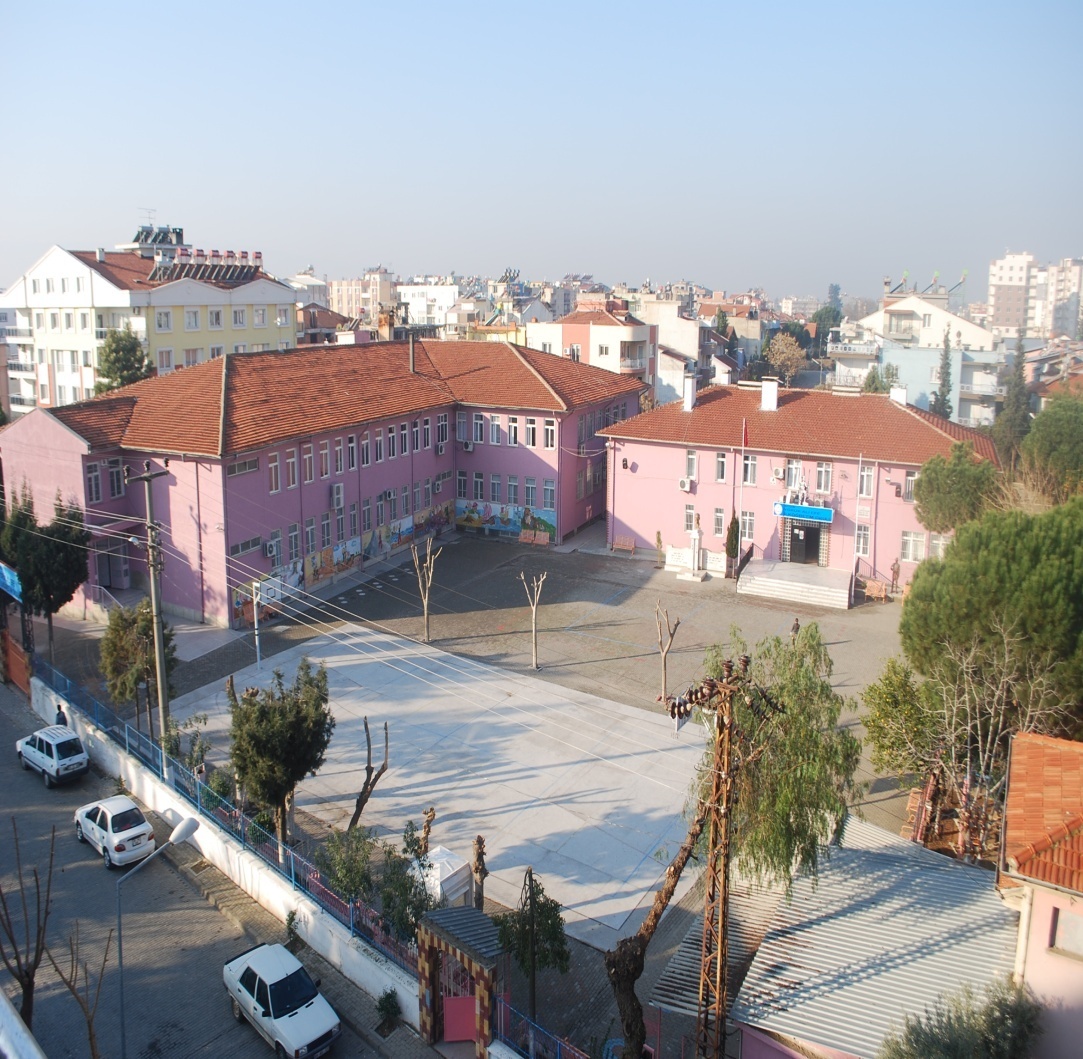 2019-2023STRATEJİK PLANI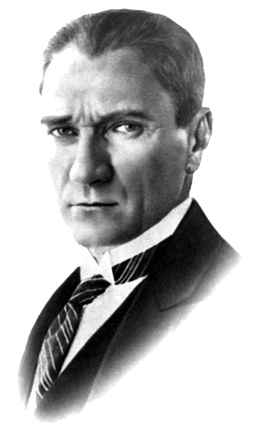 Fikirler anlamsız,mantıksız,boş sözlerle dolu olursa, o fikirler hastalıklıdır.Mustafa Kemal ATATÜRK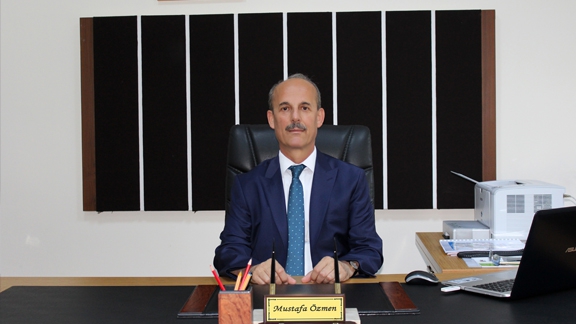 Ülkemizin hayallerini hedeflere, hedeflerini gerçeğe dönüştürme mücadelemizde en büyük güç kaynağımız, nitelikli, özgüveni yüksek, millî ve manevi değerlerimizle donatılmış nesillerimizdir. Her biri ciğerparemiz olan evlatlarımızın eğitim-öğretimini emanet ettiğimiz öğretmenlerimize, okul idarecilerimize ve eğitim camiamızın tüm mensuplarına çok önemli sorumluluklar düşmektedir. Çocuklarımızın neşesi ve mutluluğu, ailenin sıhhati, toplumun huzuru, ülkemizin refahı ve evrensel anlamda insan onuru ortak paydasında buluşabilmemiz için hedeflediğimiz ve arzu ettiğimiz 2023 Eğitim Vizyonu çok büyük önem taşımaktadır.Bakanlığımızın 2023 Vizyonu doğrultusunda Müdürlüğümüzün 2019-2023 Stratejik Planı hazırlanmıştır. Stratejik planımızda öngördüğümüz hedeflerimize ulaşmamızda tüm okul ve kurumların uyumlu ve koordine şekilde çalışması önemlidir. İlçe ve okul/kurum planlarındaki bazı göstergelerimiz birbirinden farklı olması doğaldır. Stratejik planlar her kuruma özgü şartlara uygun olarak hazırlanmıştır. Ancak, ilçemizde eğitim hizmeti veren tüm kurumların vizyonunu bir bütün olarak ele almakta ve çalışmalarımızı bu anlayışla yürütmekteyiz. Bu anlamda tüm kurumlarımızın öncelikli hedefi; paydaşlarımıza en kaliteli eğitim hizmetini sunmak, paydaş memnuniyetini üst düzeye çıkarmaktır. Bizler için eğitim kurumlarında çalışan her personelimizin rolü önemlidir ve bütünün ayrılmaz bir parçasıdır. 2019-2023 Stratejik plan döneminde her paydaşımızın bu bilinçle çalışacağına ve ortak hedef doğrultusunda hareket edeceğine inanıyorum. 2019-2023 stratejik plan döneminde her birini üst düzeyde önemsediğimiz tüm paydaşlarımıza çalışmalarında azim, gayret ve başarı temenni ederim.                                                                                                                  Mustafa ÖZMEN								Efeler İlçe Millî Eğitim Müdürü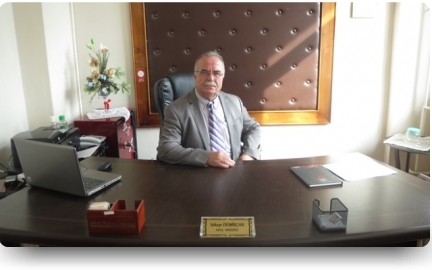 Stratejik planlama, kuruluşun bulunduğu yer ile ulaşılmak istenen yer arasındaki amaçları, hedefleri ve yöntemlerin belirlenmesi olarak tarif edilebilir. Kısacası stratejik planlama, kurumun yol haritasıdır. En kötü plan bile hiç olmayan günü birlik kararlarla yürütülen, kişilerin iki dudağı arasından çıkan kararlardan bile daha verimlidir. Çünkü insanlar ne yapacaklarını daha önceden bilirler. Diğerinde ise hep acaba sorusu vardır. Planlamada ise nelerin ne zaman, niçin, hangi şartlarda, nasıl yapılacağı belirlenmiştir. Planlama yaşantımızın her kademesinde karşımıza çıkmaktadır. Özellikle Milli Eğitimde plan daha da önemli hale gelmektedir. Katılımcılık ve paylaşımın öne çıkmasını sağlamakta bu da başarıyı doğrudan etkilemektedir. Kaliteli, çağdaş bir eğitime bizi yaklaştırmaktadır. Bu planın uygulanması katılımcılığı arttırdığı gibi sahiplenme duygusunu da geliştirecek, görevlerin sonuçlanmasına katkı sağlayacaktır. Tüm personelimize başarılar diler, tebriklerimi sunarım. Yakup DEMİRCAN   Yörük Ali Efe İlkokulu MüdürüTablo 1 Mevzuat Analizi										7                   Tablo 2: Üst Politika Belgeleri Analizi								8Tablo 3: Yörük Ali Efe İlkokulu Ürün/Hizmet Listesi						9Tablo 4 Paydaş Tablosu										10Tablo 5: Yörük Ali Efe İlkokulu Paydaş Sınıflandırma Matrisi					11Tablo 6 Paydaş-Ürün/Hizmet Matrisi								12Tablo 7 Paydaş Görüşlerinin Alınmasına İlişkin Çalışmalar					13Tablo 8  Okul Yönetici Sayısı									13Tablo 9 Öğretmen, Öğrenci, Derslik Sayıları							13Tablo  10 Branş Bazında Öğretmen Norm, Mevcut, İhtiyaç Sayıları				14Tablo 11 Yardımcı Personel/Destek Personeli Sayısı						14Tablo 12: Kurumdaki Yöneticilerinin Eğitim Durumu						14                                       Tablo 13 Okul Binasının Fiziki Durumu								15Tablo  14 Teknoloji ve Bilişim Altyapısı								15Tablo 15 Tahmini Kaynaklar (TL)								15            Tablo 16  GZFT Analizi										16Tablo 17 Tespitler ve İhtiyaçlar									17                                                                                      Tablo: 18  Temel Üst ve Diğer Politika Belgeleri							18Tablo 19 Stratejik Plan Genel Tablosu								20Tablo 20 :  2019-2023 Stratejik Planı Tahmini Bütçe Kaynağı Tablosu				31Tablo 21 : Yörük Ali Efe İlkokulu 2019-2023   Stratejik Planı İzleme Değerlendirme Süreci	33Tablo 22 Strateji Geliştirme Kurulu								34Tablo 23 Stratejik Plan Hazırlama Ekibi		34ŞEKİLLERŞekil 1: Yörük Ali Efe İlkokulu 2019-2023 Stratejik Plan Hazırlama Modeli			4Şekil 2: Yörük Ali Efe İlkokulu 2019-2023 Strateji Planı İzleme ve Değerlendirme Modeli		33TANIMLARAmaç: Stratejik planda yer alan ve kamu idaresinin ulaşmayı hedeflediği sonuçların kavramsal ifadesidir.Dış Paydaş:  Hizmet üretim sürecinden etkilenen veya bu süreci etkileyen kuruluş dışındaki kişi, grup veya kurumlar.Donatım: Donatma.Bir okul veya kurumu etkinlik göstermesi için gerekli araç ve gereçlerle donatma.Durum Analizi: Stratejik planda kurumu örgütsel yapı, tarihi gelişim, mali,beşeri,fiziki vb. yönlerden inceleme.Hedef: Stratejik planda yer alan amaçların gerçekleştirilmesine yönelik spesifik ve ölçülebilir alt amaçlardır.İç Paydaş: hizmet üretim sürecinden etkilenen veya bu süreci etkileyen kuruluş içindeki kişi, grup veya (varsa) ilgili/bağlı kuruluşlar. Kurum Dışı Analiz: Stratejik planda kurumun var olduğu çevreyi politik, ekonomik, sosyal ve teknolojik başlıklarda değerlendirme.Kurum İçi Analiz: Stratejik planda kurumu, mali, beşeri, fiziki vb. yönlerden inceleme.Maarif Nezareti: Eğitim bakanlığı.Maliyetlendirme: Ürün ve hizmetlerle ile ilgili, tahmini, süregelen ve gerçek maliyetlerin ortaya çıkarılması.Matris: Sayıların, değişkenlerin veya parametrelerin oluşturduğu dikdörtgen biçiminde bir tablo.Misyon: Bir kamu idaresinin ne yaptığını, nasıl yaptığını ve kimin için yaptığını açıkça ifade eden, idarenin varlık sebebini açıklayan temel bir bildirimdir.Paydaş: Kurumun yaptığı işten veya ürettiği hizmetten etkilenen/etkileyen kişi/grup/kurum.Performans Göstergesi: Kamu idarelerince performans hedeflerine ulaşılıp ulaşılmadığını ya da ne kadar ulaşıldığını ölçmek, izlemek ve değerlendirmek için kullanılan ve sayısal olarak ifade edilen araçlardırPerformans Hedefi: Kamu idarelerinin stratejik planlarında yer alan amaç ve hedeflerine ulaşmak için program döneminde gerçekleştirmeyi planladıkları çıktı-sonuç odaklı hedeflerdir.Strateji: Kuruluşun amaç ve hedeflerine nasıl ulaşılacağını gösteren kararlar bütünüdür. Fırsatları ve tehditleri görebilme, önceden belirlenen bir amaca ulaşmak için tutulan yol.Stratejik Ortak: Vizyona ulaşabilmek adına gönüllülük esasına dayalı işbirliği yaptığımız ortaklarımız.Temel Ortak:Kanunla bağlı olduğumuz, hiçbir zaman ayrılamayacağımız işbirliği yapmak zorunda olduğumuz ortaklar.Vizyon: Bir kamu idaresinin ulaşmayı arzu ettiği geleceğinin iddialı ve gerçekçi bir ifadesidir.Milli Eğitim Bakanlığının yayınladığı 18 Eylül 2018 tarihli ve 2018/16 sayılı Genelge ile 2019-2023 Stratejik Plan Hazırlık çalışmalarının başladığını duyurmuştur. Çalışmalar, hazırlık programında belirtilen “Hazırlık, Durum Analizi, Geleceğe Bakış” bölümlerinden oluşacak şekilde kurgulanmıştır. Çalışmalar, 26 Şubat 2018 tarihinde yayımlanan Kamu İdarelerinde Stratejik Planlamaya İlişkin Usul ve Esaslar Hakkındaki Yönetmelik ve aynı tarihli Kamu İdarelerin İçin Stratejik Plan Hazırlama Kılavuzunda belirtilen usul ve esaslar temel alınarak yürütülmüştür Okulumuzda ilgili takvime göre çalışmalar planlanmış olup 28 Eylül 2018 ve 19 Ekim 2018 tarihleri arasında toplantı, bilgilendirme v.b. çalışmalar2019-2023 stratejik plan hazırlama ile ilgili bilgiler vererek süreç başlatılmıştır. Stratejik Planlama sürecinde yapılacak faaliyetlerin etkili bir şekilde koordine edilip yürütülmesi için Okul Müdürlüğümüzce Stratejik Plan Üst Kurulu ve Stratejik Plan Hazırlama Ekibi oluşturulmuştur.  2018 yılı Ocak ayı içerisinde durum analizi hazırlandı. Durum Analizi kapsamında tarihsel gelişim, mevzuat analizi, faaliyet alanları, ürün ve hizmetler, kurum içi ve kurum dışı analizler, gelişim alanlarının belirlenmesi çalışmaları yapıldı. Kurum içi ve kurum dışı analizler içerisinde yer alan GZFT analizi performans sonuçlarına ve algısal sonuçlara dayalı olarak hazırlandı. Performans sonuçlarında ilimizde oluşturduğumuz e-istatistik sisteminden, algısal sonuçlarda GZFT analizlerinden, mülakatlardan ve toplantılardan yararlanıldı. Paydaş Analizi kapsamında paydaş görüşlerinin alınabilmesi için Aydın İl Milli Eğitim Müdürlüğünün paydaş anketi örneklenerek ve uyarlanarak öğrenci, öğretmen, personel, yönetici ve velilerden oluşan paydaşlarımıza, “Yörük Ali Efe İlkokulu 2019-2023 Stratejik Planı Paydaş Anketi” uygulanmıştır. Anketlere 128 öğrenci, 30 öğretmen, 3 personel, 3 yönetici ve 235 veli olmak üzere toplam 399 paydaşımız katılmıştır. Müdürlüğümüzün 2019-2023 dönemini kapsayan 5 yıllık süreçte amaçları, hedefleri, performans göstergeleri ve stratejilerine yer verilmiştir. Hedeflerimizi gerçekleştirebilmek için her bir hedefe mahsus olmak üzere 5 yıllık dönem için tahmini maliyet belirlenmiştir. İzleme ve değerlendirme modeli hazırlanarak stratejik plan çalışmaları tamamlanmıştır. Stratejik planımız, incelenmek üzere İlçe Milli Eğitim Müdürlüğüne gönderilmiştir.Stratejik planımız İl Milli Eğitim Müdürlüğü tarafından yayınlanan Plan doğrultusunda düzenleme yapılarak Mart 2019 Başı itibari ile Efeler İlçe Milli Eğitim Müdürlüğüne onaylanmak üzere gönderildi18 Eylül 2018 tarihli ve 2018/16 sayılı Genelgenin ardından yayımlanan MEB 2019-2023 Stratejik Plan Hazırlama Programında belirtilen takvime, usul ve esaslara uygun olarak Okulumuz Strateji Geliştirme Kurulu ve Stratejik Plan Hazırlama Ekibi oluşturulmuş ve İlçe Milli Eğitim Müdürlüğüne bildirilmiştir. Stratejik planlama, herhangi bir kuruluşun; planlı, sistemli ve disiplinli olarak kendini nasıl tanımladığını, hedeflediği durumu, bu konuda neler yaptığını ve yapılan çalışmaların niçin yapıldığını ele alan bir planlamadır. Stratejik planlama, farklı görevlere ve donanımlara sahip birçok kişiyi bir araya getiren, kuruluş genelinde sahiplenmeyi gerektiren, zaman alıcı bir süreçtir. Stratejik planlama çalışmalarının başarısı büyük ölçüde plan öncesi hazırlıkların yeterli düzeyde yapılmasına bağlıdır. Stratejik planlamayı kuruluş içinde belirli bir birimin ya da grubun işi olarak görmek stratejik yönetim anlayışına tamamen aykırı düşüncedir. Stratejik planlamanın başarısı kuruluş içerisinde en üst yöneticiden en alt kademede çalışana kadar tüm çalışanlar tarafından sahiplenilmesi ile mümkündür. Bunu sağlamak için ilk olarak 2013/26 sayılı Genelge ve MEB 2019-2023 Stratejik Plan Hazırlama Programının yayımlanması ile başlayan stratejik plan hazırlama süreci hakkında yazılan resmi yazılar ve diğer çalışmalarla birlikte ve çeşitli toplantılarla stratejik plan yapma zorunluluğu konularında bilgi verilmiştir.	Stratejik planlama katılımcı bir planlama yaklaşımıdır. Kuruluş içinde en üst yöneticiden başlayarak her kademede çalışanların katılımını gerektirir. Stratejik planlama sürecinde temel aktörlerin ve üstlenecekleri işlevlerin belirlenmesi gereklidir. Stratejik planlama sürecinde stratejik plan üst kurulu ve stratejik plan hazırlama ekibi yer alır. Müdürlüğümüz bünyesinde oluşturulan stratejik plan ekipleri:	Stratejik planlama üst kurulları stratejik planlama çalışmalarını takip etmek ve ekiplerden bilgi alarak çalışmaları yönlendirmek üzere kurulurlar. Üst kurulların çalışmaları yönlendirebilecek şekilde belirli aralıklarla toplanması zorunludur.  Okulumuzun Strateji Geliştirme Kurulu; Okul Müdürü, 1 Müdür Yardımcısı, Okul Aile Birliği Başkanı, 1 Okul Aile Birliği Yönetim Kurulu Üyesi ve 1 gönüllü öğretmen olmak üzere toplam 5 kişiden oluşmaktadır.Alanda gerekli çalışmaları yaparak stratejik planı hazırlayan ekiptir.Stratejik planlama ekibinin başkanı üst yönetici tarafından üst düzey yöneticiler arasından seçilir. Ekip başkanı, ekibin oluşturulması, çalışmaların planlanması, ekip içi görevlendirmelerin yapılması, ekip üyelerinin motivasyonu ile ekip ve yönetim arasında eşgüdümün sağlanması görevlerini yerine getirir. Stratejik planlamanın bütün aşamalarında önemli rol üstlenecek olan planlama ekibinin amaca uygun bir yapıda kurulması, çalışmaların başarısı için kritik öneme sahiptir.	Okulumuz Stratejik Plan Hazırlama Ekibi; okulumuzda 1 müdür yardımcısı bulunduğundan, 4 öğretmen üye ile 1 veli üye olmak üzere toplam 6 kişiden oluşmaktadır. Şekil: 1 Yörük Ali Efe İlkokulu Müdürlüğü Stratejik Plan Hazırlama Modeli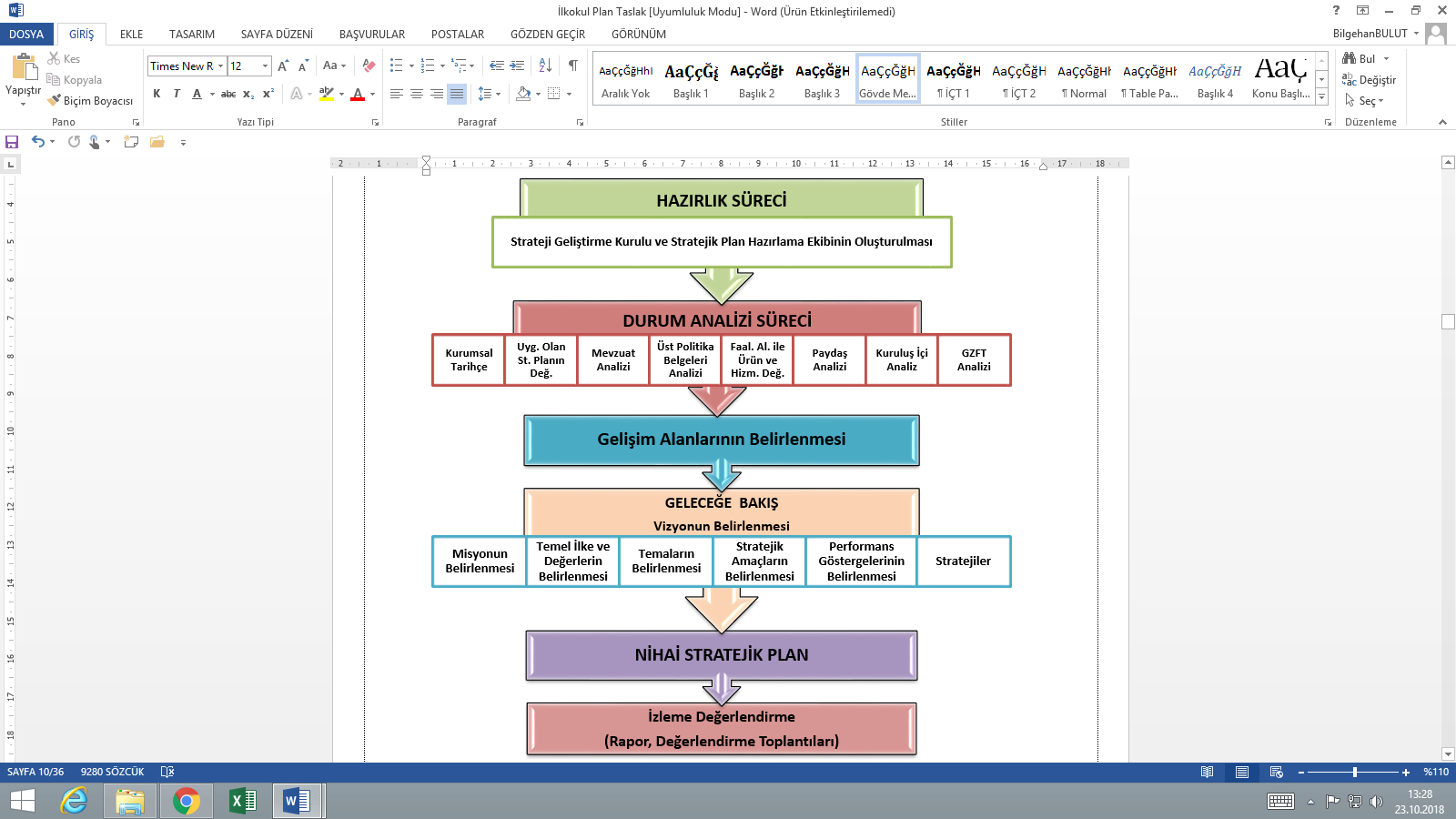 Durum Analizi bölümünde tarihsel gelişim, yasal yükümlülükler ve mevzuat analizi, faaliyet alanları ile ürün ve hizmetler, kurum içi ve dışı analiz, üst politika belgeleri ve gelişim alanları başlıklarına yer verilmiştir.Tarihi gelişimde kurumumuzun geçirmiş olduğu önemli değim ve gelişimlere yer verilmiştir. Yasal yükümlülükler ve mevzuat analizi, faaliyet alanları ile ürün ve hizmetler başlığında T.C. Anayasası çerçevesinde yürüttüğünüz faaliyetlere ve sunduğunuz hizmetlere dayanak teşkil eden Kanunlar, Kanun Hükmünde Kararnameler, Tüzükler, Yönetmelikler, Yönergeler, Genelgeler ve Bakanlar Kurulu Kararları ele alınmıştır. Kurum içi ve dışı analiz başlığında paydaş analizine,örgütsel yapıya,beşeri kaynaklara,teknolojik düzeye,mali kaynaklar analizine,istatistiki bilgilere,GZFT analizine ve PEST analizine yer verilerek kurumun çeşitli yönlerden fotoğrafı çekilmiş, mevcut durum analizi ortaya çıkarılmıştır. Mevcut durum analizi daha önce ayrıntılı olarak yayımlandığı için aşağıda durum analizi özetine yer verilmiştir.       Yörük Ali Efe İlkokulu, Aydın Efeler Mahallesinde hayıtlı kuyu mevkiinde 1984-1985 eğitim öğretim yılında 10 derslikte Yörük Ali Efe İlkokulu olarak eğitim öğretime başlamıştır. İlk mezunlarını da açıldığı yıl olan 1984-1985 öğretim yılı sonunda vermiştir. Aydın Kurtuluş Savaşında Milli mücadelenin içinde yer alan ve Aydın’ın düşman işgalinden kurtuluşunda önemli rolü olan Halk kahramanı, Milli mücadelenin Aydın savunmasındaki önemli rolü olan Halk kahramanı, Milli mücadelenin Aydın savunmasındaki önemli isimlerinden Yörük Ali Efe’den alınmıştır.    Daha sonraları okul bahçesi içerisine tek katlı olarak Zübeyde Hanım Anaokulu binası yapılarak bağımsız bir anaokulu inşası yapılmıştır. İlköğretimin 8 yıla çıkarılması nedeniyle okulumuz İlköğretime dönüştürülmüştür. Anaokulu olarak inşa edilen binanın üstü,bir kat 11 derslik ve 2 laboratuar olarak inşa edilip okulumuza tahsisi yapılmıştır.Okulumuz şu anda 2 ayrı binadan oluşmaktadır.A Blok 650 m2 olup 2 katlıdır.11 derslik,1 idare odası,1 öğretmenler odası, 1 Destek Eğitim Odası, 1 memur odası,hizmetli odası,1 rehberlik servisi,kız öğrenci tuvaleti,erkek öğrenci tuvaleti mevcuttur.B Blok 1660 m2 olup 2 katlıdır.Alt kat Zübeyde Hanım Anaokuluna tahsis edilmiştir.11 derslik ,2 idare odası ,1 öğretmenler odası, 1 adet kütüphane, kız öğrenci tuvaleti,erkek öğrenci tuvaleti,erkek öğretmen tuvaleti,bayan öğretmen tuvaleti,rehber öğretmen odası,hizmetli odası,arşiv odası mevcuttur.2011/2012 eğitim öğretim yılında 12 yıllık zorunlu eğitim uygulamaları kapsamında okulumuz kademeli olarak ilkokula dönüştürülmüştür. Okulumuz 2 idareci, 27 öğretmen, 1 memur,2 hizmetli ve 613 öğrencisiyle eğitim öğretimine devam etmektedir.ADRESİMİZ:  Efeler Mahallesi 1416 Sokak No:2/1 Efeler/AYDINTel: 0256 2269938e-posta: 756187@meb.k12.trWeb Sitesi: www.yorukaliefeilkokulu.meb.k12.trYörük Ali Efe İlkokulu 2015-2019 Stratejik Planı, 18 Eylül 2018 tarihli ve 2018/16 sayılı Genelge yayımlanan 4 yıl boyunca uygulanmış, öngördüğümüz hedeflerin önemli çoğunluğuna ulaşılmıştır. Uygulanmakta olan stratejik planda yer alan “Durum Analizi” bölümü, İl ve İlçe Milli Eğitim Müdürlüğümüzün Stratejik Planları ile uyumludur. Hedeflerin gerçekçi, somut ve güncel ifade edilmesi bakımından ilkokula özgü göstergeler de yer almaktadır. 2019-2023 Stratejik Planımızdaki hedefler önceki plan dönemine benzer olarak paydaşlarımızın beklentileri, kurumumuzun faaliyet alanları, ihtiyaçlar ve gelişim alanları ile MEB politikaları birlikte analiz edilerek belirlenmiştir. Bu analiz sonucunda belirlediğimiz hedeflerle, önceki plan dönemindeki hedefler benzerlik göstermektedir. Ve fakat gerek paydaşlarımızın beklentilerinin üst düzeyde olması, gerek beklentilerin çeşitliliği ve sayısı, gerekse içinde bulunduğumuz dönemin hassasiyetine binaen Müdürlüğümüz 2019-2023 döneminde vizyonunu geniş bir bakış açısıyla belirlemiştir. Bu nedenle her ne kadar benzer nitelikte hedefler belirlenmiş olsa da çeşitlilik ve sayı itibariyle 2019-2023Stratejik Plan dönemi hedefleri, önceki plan dönemi hedeflerinden farklılık arz etmektedir Yeni plan döneminde Bakanlık, İl, İlçe ve Okul/Kurum Stratejik Planlarının özellikle “Geleceğe Bakış” bölümlerinin birbirine uyumlu olarak hazırlanması önemlidir.Efeler Yörük Ali Efe İlkokulu yürüttüğü faaliyetleri, Milli Eğitim Temel Kanununda belirlenen ilke ve amaçlar, kalkınma planları, programları, ilgili mevzuat ve benimsediği temel ilkeler çerçevesinde planlamak, var olma nedenini tanımlayarak geleceğe yönelik vizyonunu oluşturmak, yürüttüğü faaliyetlerin stratejik amaçlarını, ölçülebilir hedeflerini saptamak, önceden belirlenmiş göstergeler doğrultusunda performanslarını ölçmek ve bu sürecin izleme ve değerlendirmesini yaparak katılımcı bir yönetim anlayışıyla stratejik planlama yapmak.Bu stratejik Plan Efeler Yörük Ali Efe İlkokulu’nun 2019/2023 yılları arasında yürüteceği faaliyetleri kapsar.Yörük Ali Efe İlkokulu Müdürlüğünü tüm kamu kurumları bağlayan genel mevzuat hükümlerinin yanında aşağıda genel olarak değinilen yasa ve kanun hükmünde kararname ile görevlerini sürdürmektedirTablo 1 Mevzuat AnaliziMüdürlüğümüz 18 Kasım 2012 tarih ve 28471 sayılı Resmi Gazetede yayınlanan Millî Eğitim Bakanlığı, İl ve İlçe Millî Eğitim Müdürlükleri Yönetmeliği doğrultusunda iş ve işlemlerine devam etmektedirTablo 2: Üst Politika Belgeleri AnaliziTablo 3: Yörük Ali Efe İlkokulu Ürün/Hizmet ListesiPaydaş yani ilgili taraflar bir kurumdan doğrudan veya dolaylı, maddi veya manevi, olumlu veya olumsuz etkilenen kişi, kurum veya gruplardır. Paydaş analizinde amaç hazırlanan stratejik planı ve hizmetleri yararlanıcıların beklentileri doğrultusunda şekillendirmek, stratejik plan hazırlıklarında vatandaş odaklılığı sağlamak ve katılımcılık ile hesap verme sorumluluğunu tesis etmektir.Stratejik planlamanın temel unsurlarından biri olan katılımcılığın sağlanabilmesi için kurumumuzun etkileşim içinde bulunduğu tarafların görüşleri dikkate alınarak stratejik planın sahiplenilmesine çalışılmıştır.Yörük Ali Efe İlkokulu Müdürlüğünü paydaşları, iç paydaşlar/dış paydaşlar temelinde ayrımlandırılmış; iç /dış paydaşların temel ortak, stratejik ortak, çalışan, kuruma girdi sağlayan konumları belirtilmiştir. Bu paydaşlar, kuruma girdi sağlayan, ürün ve hizmet sunulan, iş birliği içinde olunan, faaliyetlerimizden etkilenen ve faaliyetlerimizi etkileyen kesimlerden oluşma noktasındaki önceliklerine göre sınıflandırılmıştır.              Paydaş analizinde şu aşamalar izlenmiştir:Paydaşların tespitiPaydaşların önceliklendirilmesiPaydaşların değerlendirilmesiGörüş ve önerilerin alınması     Kurumumuzun faaliyet ve hizmetleri ile ilgisi olanlar kimlerdir? Kurumumuzun faaliyet ve hizmetlerini yönlendirenler kimlerdir? Kurumumuzun sunduğu hizmetlerden yararlananlar kimlerdir? Kurumumuzun faaliyet ve hizmetlerden etkilenenler ile faaliyet ve hizmetlerini etkileyenler kimlerdir? Sorularına cevap aranarak paydaş analizinin ilk aşamasında kurumumuzun paydaşlarının kimler olduğu tespit edilmiştir.      Paydaşların kurumla ilişkileri belirlenerek iç paydaş / dış paydaş / yararlanıcı/temel ortak/stratejik ortak/çalışan/kuruma girdi sağlayan olarak sınıflandırılması yapılmıştır. Bu aşamada stratejik planlama ekibi kurumumuzun bütün paydaşlarını ayrıntılı olarak belirtmiş ayrıca bir paydaşta farklı özellik, beklenti ve öneme sahip alt gruplar mevcutsa paydaşlar bu alt gruplar bazında ele alınarak büyük çaplı bir paydaş listesi oluşturulmuştur.Tablo 4 Paydaş Tablosu Paydaş önceliklendirme matrisinden yararlanılarak paydaşın kurumun faaliyetlerini etkileme gücü ile kurumun faaliyetlerinden etkilenme dereceleri göz önünde bulundurulmuş ve öncelik vereceğimiz paydaşlar belirlenerek paydaşların önceliklendirilmesi yapılmıştır.Tablo 5: Yörük Ali Efe İlkokulu Paydaş Sınıflandırma MatrisiKuruluşun paydaşlarının birbiri için taşıdıkları önem ve etkileme gücünü gösteren etki/önem matrisi hazırlanmıştır. Öncelikli paydaşlarla gerçekleştirilebilecek çalışmalar ve izlenecek politikalarının niteliği bu matriste belirlenmiştir.Tablo 6 Paydaş-Ürün/Hizmet MatrisiYörük Ali Efe İlkokulu Stratejik Planlama Ekibi olarak paydaş analizi kapsamında, paydaş görüşlerinin alınması çalışmalarında farklı yöntemler izlenmiştir Öncelikle iç ve dış paydaşlardan görüş ve önerilerin nasıl alınacağına karar verilmiş ve izlenecek yol haritası belirlenmiştir. Ekipte görev dağılımı yapılarak hangi paydaşla kimin,nasıl ve hangi sıklıkta görüş alma zamanı belirlenmiş,  paydaş görüş ve önerilerin alınmasında sistematiklik sağlanmıştır. . İl,İlçe Milli Eğitim Müdürlüğü yöneticileri, diğer eğitim kurumlarının yöneticileri gibi dış paydaşlarımızdan mülakat yöntemiyle; öğrenci, öğretmen, veli, yönetici ve personelden oluşan iç paydaşlarımızdan ise toplantı ve anket yöntemleri ile görüşleri alınmıştır. Hem iç hem de dış paydaşlarımızın görüş ve önerileri sonucunda ortaya çıkan hususlardan, stratejik amaçların ve hedeflerin belirlenmesi ile öncelikli stratejik alanların tespitinde yararlanılmıştır.Tablo 7 Paydaş Görüşlerinin Alınmasına İlişkin Çalışmalar Stratejik planlama ekibi tarafından hazırlanan ve 2019-2023yılları arası faaliyetlerin planlanmasını içeren stratejik planlama çalışmalarında iç paydaşlarımızın Müdürlüğümüze ilişkin görüşlerini içeren GZFT analizi çalışmasına kurum içi çalışanlarından toplam 399 kişi katılmıştırİç paydaş ve dış paydaşlardan edinilen bilgiler,öneriler ve görüşler bilgisayar ortamına aktarıldıktan sonra analiz edilmiştir. En fazla puanı alanlar, GZFT analizinde güçlü ve zayıf yönlerimizin belirlenmesinde oldukça faydalı olmuştur.İnsan Kaynakları Yetkinlik AnaliziTablo 8 Okul Yönetici SayısıTablo 9 Öğretmen, Öğrenci, Derslik SayılarıTablo  10 Branş Bazında Öğretmen Norm, Mevcut, İhtiyaç SayılarıTablo 11 Yardımcı Personel/Destek Personeli SayısıTablo 12: Kurumdaki Yöneticilerinin Eğitim DurumuOkulumuz 2019-2023 Stratejik Planı hazırlama sürecinde,  politik etmenler olarak değerlendirilmiştir. Okulumuz Aydın İli Efeler İlçesi Efeler Mahallesinde bulunmasından dolayı merkeze yakındır ve ulaşımı kolaydır. Çevrenin sosyo-ekonomik yapısına baktığımızda okulumuz velilerinin gelir seviyesi orta ve orta seviyenin altındadır. Asgari ücretle çalışan işçi aileler çoğunluktadır. Gelir seviyesi yüksek aileler çocuklarını özel okullara göndermektedir.İletişim yöntemleri çoğunlukla yüz yüze toplantı ve bireysel görüşmeler şeklinde olmakla birlikte, resmi yazışma sistemi olan DYS de etkin kullanılmaktadır. Kurumumuzun resmi internet sitesi ve kurumsal elektronik posta adresimiz aktif olarak kullanılmaktadır.Personelimiz, İl ve İlçe Milli Eğitim Müdürlüğümüzün re ’sen düzenlediği hizmet içi eğitim faaliyetlerine eksiksiz katılım sağlamaktadır. Ayrıca sene başı öğretmenler kurul toplantısında personelimizin ihtiyaçları görüşülerek, mesleki yeterliliğin artırılması amacıyla hizmet içi eğitim faaliyetleri talep edilmektedir. Kurumumuzda ortaya çıkan anlık ihtiyaçların giderilmesi için önceden tedbir alınmaktadır. Daha nitelikli ve kapsamlı ihtiyaçların giderilmesi için proje tabanlı sorun çözme yöntemleri kullanılmaktadır.           Okulumuzda çeşitli spor faaliyetleri,  projeler yapılmakta bu sayede sosyal ve kültürel etkinlikler ile ilişkiler artırılmaktadır.         İlerleyen teknoloji ile çevre halkı, veliler, öğrenciler teknolojinin her türlü imkanlarından faydalanabilmektedirler. Teknolojinin gelişmesi ile yeni öğrenme ve etkileşim olanakları artmaktadır. Artan teknoloji sistemleri ile de çevre güvenliği sağlanmaktadırTablo 13  Okul Binasının Fiziki DurumuTablo 14 Teknoloji ve Bilişim Altyapısı Tablo 15 Tahmini Kaynaklar (TL)Müdürlüğümüzün 2019-2023 döneminde kaynakları, uygulanmakta olan tasarruf tedbirleri de dikkati alınarak tahmin edilmiş ve tabloda sunulmuştur.Okulumuz GZFT analizi, anket sonuçlarına ve algısal sonuçlara dayalı olarak hazırlanmıştır. Okulumuzda mevcut durumuna yönelik algısal sonuçları belirlemek üzere 2019 Ocak ayı içerisinde kurum personeli ile toplantılar yapıldı, çeşitli kurum ve sivil toplum kuruluşlarındaki dış paydaşlarımıza ulaşılarak görüşmeler yapıldı. İç paydaşlarımıza anket yapılarak GZFT analizi uygulandı. Toplanan formlardaki güçlü, zayıf yönler ve fırsatlar, tehditler ile görüşmeler ve toplantılar sonucu elde edilen sonuçlar stratejik plan ekibi tarafından değerlendirilerek en fazla puan alanlar GZFT analizine alınmıştır.Tablo 16  GZFT AnaliziTablo 17 Tespitler ve İhtiyaçlar	Tablo: 18  Temel  Üst ve Diğer Politika Belgeleri	Stratejik planımızın geleceğe yönelim bölümünde misyon, vizyon ve temel değerler ile stratejik amaçlar, stratejik hedefler, performans göstergeleri ve tedbirler yer almaktadır. Tablo 19 Stratejik Plan Genel TablosuOkulumuz çevresinde ikamet eden okulöncesi ve ilkokul çağ nüfusunun anayasal haklarından biri olan eğitim hakkına ve bedensel, zihinsel, duygusal gelişimine katkı sağlayacak milli eğitim sistemimizin temel ilkeleri doğrultusunda erişimini sağlamak.İlkokul eğitim kurumlarında 7 gün ve üzeri devamsızlık oranını %10’dan %5’e indirmekOkulumuz çevresinde ikamet eden okulöncesi ve ilkokul çağ nüfusunun anayasal haklarından biri olan eğitim hakkına ve bedensel, zihinsel, duygusal gelişimine katkı sağlayacak milli eğitim sistemimizin temel ilkeleri doğrultusunda erişimini sağlamak.Özel eğitim ve rehberliğe ihtiyaç duyan öğrencilerin %100'üne ulaşarak, eğitim ve rehberlik gereksinimlerini karşılamakkarşılaOkulumuzun her kademesindeki öğrencilerimizin tamamına temel eğitim kapsamında ki ölçütlerde bilgi, beceri, tutum ve davranış kazandırarak, mevcut imkânları en verimli kullanarak öğrencilerimizin sosyal hayatta, bir üst öğrenimini içerecek okulhayatına her yönüyle sağlıklı, donanımlı ve başarılı öğrenciler olarak yetişmelerine katkıda bulunmak.Bütün bireylerin bedensel, ruhsal ve zihinsel gelişimlerine yönelik faaliyetlere katılım oranını ve öğrencilerin akademik başarı düzeylerini artırmakPerformans Göstergeleri 2.1EBA kullanan öğrenci oranlarını %75 , EBA kullanan öğretmen oranlarını % 90 'e çıkarmakÖğrencilerimizin sosyal ve duyuşsal gereksinimlerini karşılamak üzere her eğitim-öğretim kademesinde en az 3 faaliyete katılımlarını sağlamakÖğretmen ve yöneticilerimizin mesleki gelişim taleplerini değerlendirerek her yönetici ve öğretmenimizin plan döneminin her yılında en az 1 hizmet içi eğitim faaliyetine katılımını sağlamakBeşeri, fiziki, mali ve teknolojik yapı ile yönetim ve organizasyon yapısını iyileştirerek eğitime erişimi ve eğitimde kaliteyi artıracak etkin ve verimli işleyen bir kurumsal yapıyı tesis etmek.	Güvenli ve sosyal bir okul ortamı oluşturmak için özel grupların ihtiyaçlarını da dikkate alarak fiziksel ortamların güvenlik ve sağlık standartlarını %100’e çıkarmakYönetim-organizasyon faaliyetlerinin işlerliğini, görünürlüğü ve paydaş memnuniyetini arttırarak Kuruma CİMER, MEBİM, e-Muhtar, dilekçe ve benzeri yollarla yapılan şikayet sayısını 0'a indirmek.Kurumumuzun 2018 yılına ait bütçe rakamların her yıl  %8 oranında artırılması sonucu(MEB stratejik plan tahmini bütçe oluşturma modeli)  2019-2023 stratejik planımızın tahmini bütçesi oluşturulmuştur.Tablo 20 :  2019-2023 Stratejik Planı Tahmini Bütçe Kaynağı Tablosuİzleme, stratejik plan uygulamasının sistematik olarak takip edilmesi ve raporlanmasıdır. Değerlendirme ise uygulama sonuçlarının amaç ve hedeflere kıyasla ölçülmesi ile söz konusu amaç ile hedeflerin tutarlılık ve uygunluğunun analizi olarak tanımlanmaktadır.Stratejik planda ortaya konulan hedeflere ilişkin olarak yıllık iş planlarının oluşturulması ve hedeflere ilişkin somut göstergelerin geliştirilmesi önem arz etmektedir. Diğer taraftan, stratejik planın gerçekleştirilmesinde etkili bir izleme ve değerlendirme sisteminin kurulması temel kritik başarı faktörü olarak görünmektedir. 5018 sayılı kanun çerçevesinde hazırlanan yıllık raporların yanı sıra yıl içindeki uygulamaların takibine imkan tanıyacak belirli periyotları içeren raporlama ile uygulamaların izlenmesi ve gerekli değerlendirmelerin yapılarak faaliyetlerin sürekli olarak iyileştirilmesinin sağlanması öngörülmektedir.Okulumuz  2015-2019 Stratejik Planı İzleme ve Değerlendirme Modeli’nin çerçevesini; 2015-2019 Stratejik Planı ve performans programlarında yer alan performans göstergelerinin gerçekleşme durumlarının tespit edilmesi,Performans göstergelerinin gerçekleşme durumlarının hedeflerle kıyaslanması,Sonuçların raporlanması ve paydaşlarla paylaşımı,Gerekli tedbirlerin alınması süreçleri oluşturmaktadır.Okulumuz 2019-2023 Stratejik Planında yer alan performans göstergelerinin gerçekleşme durumlarının tespiti yılda iki kez yapılacaktır. Yılın ilk altı aylık dönemini kapsayan birinci izleme kapsamında, Kurumumuz strateji geliştirme birimi tarafından performans programlarında yer alan performans göstergelerinin gerçekleşme durumları tespit edilecektir. Göstergelerin gerçekleşme durumları hakkında hazırlanan rapor üst yöneticiye sunulacak ve böylelikle göstergelerdeki yıllık hedeflere ulaşılmasını sağlamak üzere gerekli görülebilecek tedbirlerin alınması sağlanacaktır.Yılın tamamını kapsayan ikinci izleme dâhilinde; Okulumuz strateji geliştirme birimi tarafından performans programlarında yer alan performans göstergelerinin yılsonu gerçekleşme durumları tespit edilecektir. Yılsonu gerçekleşme durumları, varsa gösterge hedeflerinden sapmalar ve bunların nedenleri üst yönetici başkanlığında birim yöneticilerince değerlendirilerek gerekli tedbirlerin alınması sağlanacaktıTablo 21 : Yörük Ali Efe İlkokulu2019-2023   Stratejik Planı İzleme Değerlendirme SüreciŞekil 2: Yörük Ali Efe İlkokulu 2019-2023 Strateji Planı İzleme ve Değerlendirme Modeli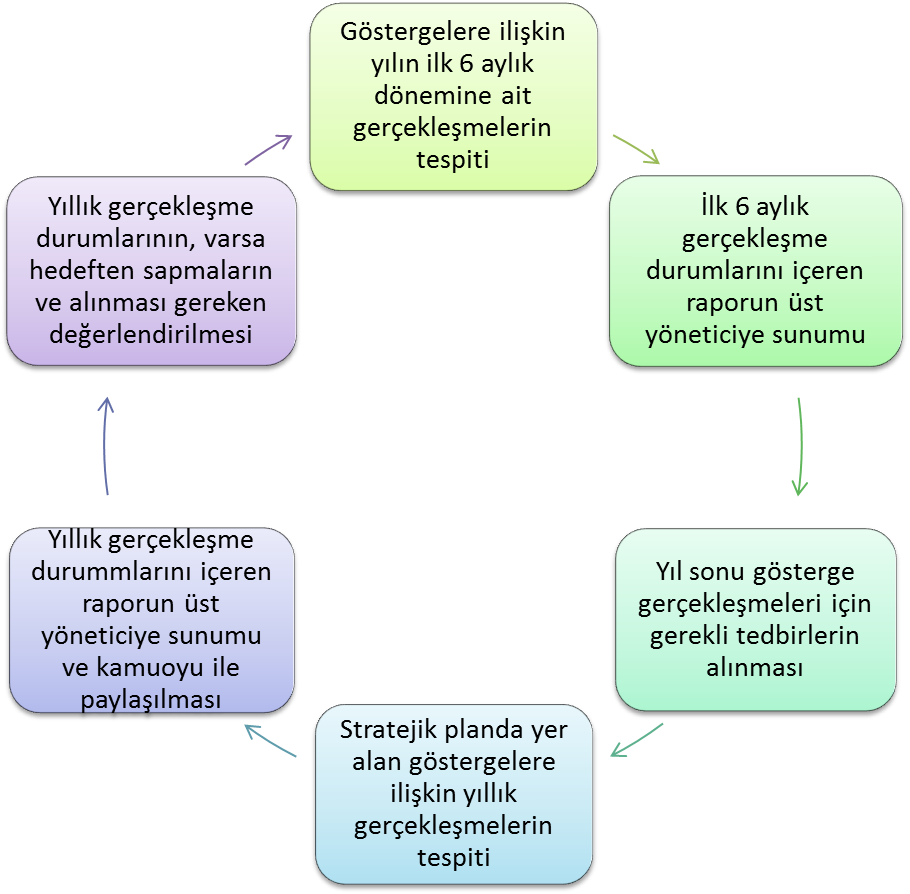 EKLERTablo 22 Strateji Geliştirme KuruluTablo 23 Stratejik Plan Hazırlama EkibiTABLOLARYasal YükümlülükDayanakTespitlerİhtiyaçlarOkulumuz “Dayanak” başlığı altında sıralanan Kanun, Kanun Hükmünde Kararname, Tüzük, Genelge ve Yönetmeliklerdeki ilgili hükümleri yerine getirmek “Eğitim-öğretim hizmetleri, insan kaynaklarının gelişimi, halkla ilişkiler, stratejik plan hazırlama, stratejik plan izleme-değerlendirme süreci iş ve işlemleri” faaliyetlerini yürütmek.Resmi kurum ve kuruluşlar, sivil toplum kuruluşları ve özel sektörle mevzuat hükümlerine aykırı olmamak ve faaliyet alanlarını kapsamak koşuluyla protokoller ve diğer işbirliği çalışmalarını yürütmekİlkokul öğrencilerinin okula kayıt, sınıf geçme, devam-devamsızlık, sosyal sorumluluk çalışmaları vb.  iş ve işlemleriT.C. Anayasası1739 Sayılı Millî Eğitim Temel Kanunu652 Sayılı MEB Teşkilat ve Görevleri Hakkındaki Kanun Hükmünde Kararname222 Sayılı Millî Eğitim Temel Kanunu (Kabul No: 5.1.1961, RG: 12.01.1961 / 10705‐Son Ek ve Değişiklikler: Kanun No: 12.11.2003/ 5002, RG: 21.11.2003 657 Sayılı Devlet Memurları Kanunu5442 Sayılı İl İdaresi Kanunu3308 Sayılı Mesleki Eğitim Kanunu439 Sayılı Ek Ders Kanunu4306 Sayılı Zorunlu İlköğretim ve Eğitim Kanunu5018 sayılı Kamu Mali Yönetimi ve Kontrol KanunuMEB Personel Mevzuat BülteniTaşıma Yoluyla Eğitime Erişim YönetmeliğiMEB Millî Eğitim Müdürlükleri Yönetmeliği (22175 Sayılı RG Yayınlanan)Millî Eğitim Bakanlığı Rehberlik ve Psikolojik Danışma Hizmetleri Yönetmeliği04.12.2012/202358 Sayı İl İlçe MEM’nün Teşkilatlanması 43 Nolu Genelge 26 Şubat 2018 tarihinde yayımlanan Kamu İdarelerinde Stratejik Planlamaya İlişkin Usul ve Esaslar Hakkındaki YönetmelikOkul Öncesi Eğitim ve İlköğretim Kurumları YönetmeliğiSosyal Etkinlikler YönetmeliğiMEB Eğitim Kurulları ve Zümreleri YönergesiMüdürlüğümüzün hizmetlerini mevzuattaki hükümlere uygun olarak yürütmektedir.Diğer kurumlarla işbirliği gerektiren çalışmalarda, gerek tabi olduğumuz mevzuat gerekse diğer kurumların mevzuatları arasında uyuşmazlık ortaya çıkabilmektedir.Tabi olduğumuz mevzuatın kapsamı, Müdürlüğümüzün yetkilerini çeşitlendirmekle birlikte sınırlamaktadır. Kurumsal kültürümüz, mevzuatta sık yaşanan değişikliklere hazırlıklı olmasına rağmen öğrenci ve velilerimizden oluşan paydaşlarımız, yeni ve farklı çalışmalara uyuma direnç göstermektedir. Mevzuat itibariyle öğrenci velilerinin eğitim faaliyetlerine müdahale alanını sınırlandıran herhangi bir mekanizma bulunmamaktadır. Diğer kurumlarla işbirliğinde, yetki alanının genişletilmesiMevzuat itibariyle Okul Müdürlerinin yetkilerinin artırılmasıEğitim uygulamaları konusunda ulusal düzeyde tanıtım çalışmaları yaparak öğrenci ve velilerinin bilgilendirilmesiMevzuatta ihtiyaç duyulan değişikliklerde “yenileme” çalışmaları yerine “güncelleme” çalışmalarına yer verilmesiÖğrenci velilerinin eğitim faaliyetlerine müdahale alanlarının sınırlandırılması için yasal tedbirlerin alınmasıMevzuatın, çalışanların kendilerini güvende hissedebileceği şekilde yeniden düzenlenmesiÜst Politika Belgesiİlgili Bölüm/ReferansVerilen Görev/İhtiyaçlar5018 sayılı Kamu Mali Yönetimi ve Kontrol Kanunu9. Madde,41. MaddeKurum Faaliyetlerinde bütçenin etkin ve verimli kullanımıStratejik Plan HazırlamaPerformans Programı HazırlamaFaaliyet Raporu Hazırlama30344 sayılı Kamu İdarelerinde Stratejik Plan Hazırlamaya İlişkin Usul ve Esaslar Hakkında Yönetmelik (26 Şubat 2018)Tümü5 yıllık hedefleri içeren Stratejik Plan hazırlanması2019-2021 Orta Vadeli ProgramTümüBütçe çalışmalarıMEB 11. Kalkınma Plan Politika ÖnerileriÖnerilen politikalarHedef ve stratejilerin belirlenmesiMEB 2018 Bütçe Yılı SunuşuTümüBütçe çalışmalarıKamu İdareleri İçin Stratejik Plan Hazırlama Kılavuzu (26 Şubat 2018)Tümü5 yıllık hedefleri içeren Stratejik Plan hazırlanması2018/16 sayılı Genelge, 2019-2023 Stratejik Plan Hazırlık Çalışmaları (18 Eylül 2018)Tümü2019-2023 Stratejik Planının HazırlanmasıMEB 2019-2023 Stratejik Plan Hazırlık Programı (18 Eylül 2018)Tümü2019-2023 Stratejik Planı Hazırlama TakvimiMEB 2019-2023 Stratejik PlanıTümüMEB Politikaları Konusunda Taşra Teşkilatına RehberlikKamu İdarelerince Hazırlanacak Performans Programları Hakkında Yönetmelik Tümü5 yıllık kurumsal hedeflerin her bir mali yıl için ifade edilmesiMEB 2023 Vizyon BildirgesiTümüHer bir mali yıl için belirlenen hedeflerin gerçekleşme durumlarının tespiti, raporlanmasıAydın İl Milli Eğitim Müdürlüğü 2019-2023 Stratejik PlanıTümüAmaç, hedef, gösterge ve stratejilerin belirlenmesiFaaliyet AlanıÜrün/HizmetlerA- Eğitim-Öğretim HizmetleriEğitim-öğretim iş ve işlemleriDers Dışı Faaliyet İş ve İşlemleriÖzel Eğitim İşlemleriKurumdaki Teknolojik Altyapı Çalışmalarını DüzenlemeAnma ve Kutlama Programlarının YürütülmesiSosyal, Kültürel, Sportif Etkinliklerle İlgili OrganizasyonZümre Toplantılarının Planlanması ve Yürütülmesi     8.Öğrenci İşleri (kayıt, nakil, ders programları vb.)B- Yaygın Eğitim HizmetleriOkullar Hayat Olsun Projesi İle İlgili İşlemlerC- Strateji Geliştirme, Ar-Ge FaaliyetleriStratejik Planlama İşlemleriİhtiyaç AnalizleriEğitime İlişkin very ve istatistik kayıtlarıAR-GE ÇalışmalarıProjeler Koordinasyon Eğitimde Kalite Yönetimi Sistemi (EKYS) İşlemleriD- İnsan Kaynaklarının GelişimiPersonel Özlük İşlemleriNorm Kadro İşlemleriHizmetiçi Eğitim FaaliyetleriE- Fiziki ve Mali DestekSistem ve Bilgi Güvenliğinin Sağlanması Ders Kitapları ile Eğitim Araç-Gereç Temini ve Dağıtımı Taşınır Mal İşlemleriTaşımalı Eğitim İşlemleriOkul Kantin İşlemleri Temizlik, Güvenlik, Isıtma, Aydınlatma HizmetleriSatın Alma ve Tahakkuk HizmetleriEvrak Kabul, Yönlendirme Ve Dağıtım İşlemleriF-Denetim ve RehberlikOkul/Kurumların Teftiş ve Denetimi Öğretmenlere Rehberlik ve İşbaşında Yetiştirme Hizmetleri Ön İnceleme, İnceleme ve Soruşturma HizmetleriG-Halkla İlişkilerBilgi Edinme Başvurularının CevaplanmasıProtokol İş ve İşlemleriBasın, Halk ve Ziyaretçilerle İlişkiler Okul Aile İşbirliği	Paydaş Adı	İç PaydaşDış PaydaşAydın Valiliği√Efeler Kaymakamlığı√Aydın İl Milli Eğitim Müdürlüğü√Efelerİlçe Milli Eğitim Müdürlüğü√Okul Müdürümüz√Öğretmenlerimiz√Öğrencilerimiz√Velilerimiz√Personelimiz√İl Emniyet Müdürlüğü√İlçe Emniyet Amirliği√İl Sağlık Müdürlüğü√İlçe Toplum Sağlığı Merkezi√Diğer Eğitim Kurumları√Özel Sektör√Sivil Toplum Kuruluşları√Büyükşehir Belediye Başkanlığı√İlçe Belediye Başkanlığı√Diğer Kurum ve Kuruluşlar√Paydaş Adıİç PaydaşDış PaydaşÖnem DerecesiEtki DerecesiÖnceliğiAydın Valiliği√555Efeler Kaymakamlığı√555Aydın İl Milli Eğitim Müdürlüğü√555Efeler İlçe Milli Eğitim Müdürlüğü√555Okul Müdürümüz√555Öğretmenlerimiz√555Öğrencilerimiz√555Velilerimiz√555Personelimiz√555İl Emniyet Müdürlüğü√333İlçe Emniyet Amirliği√333İl Sağlık Müdürlüğü√333İlçe Toplum Sağlığı Merkezi√333Diğer Eğitim Kurumları√222Özel Sektör√222Sivil Toplum Kuruluşları√222Büyükşehir Belediye Başkanlığı√333İlçe Belediye Başkanlığı√333Diğer Kurum ve Kuruluşlar√222Önem Derecesi: 1, 2, 3 gözet; 4,5 birlikte çalışÖnem Derecesi: 1, 2, 3 gözet; 4,5 birlikte çalışÖnem Derecesi: 1, 2, 3 gözet; 4,5 birlikte çalışÖnem Derecesi: 1, 2, 3 gözet; 4,5 birlikte çalışÖnem Derecesi: 1, 2, 3 gözet; 4,5 birlikte çalışÖnem Derecesi: 1, 2, 3 gözet; 4,5 birlikte çalışEtki Derecesi: 1, 2, 3 İzle; 4, 5 bilgilendirEtki Derecesi: 1, 2, 3 İzle; 4, 5 bilgilendirEtki Derecesi: 1, 2, 3 İzle; 4, 5 bilgilendirEtki Derecesi: 1, 2, 3 İzle; 4, 5 bilgilendirEtki Derecesi: 1, 2, 3 İzle; 4, 5 bilgilendirEtki Derecesi: 1, 2, 3 İzle; 4, 5 bilgilendirÖnceliği:  5=Tam; 4=Çok; 3=Orta; 2=Az; 1=HiçÖnceliği:  5=Tam; 4=Çok; 3=Orta; 2=Az; 1=HiçÖnceliği:  5=Tam; 4=Çok; 3=Orta; 2=Az; 1=HiçÖnceliği:  5=Tam; 4=Çok; 3=Orta; 2=Az; 1=HiçÖnceliği:  5=Tam; 4=Çok; 3=Orta; 2=Az; 1=HiçÖnceliği:  5=Tam; 4=Çok; 3=Orta; 2=Az; 1=HiçÜrün/Hizmet NumarasıValilikKaymakamlıkİl MEMİlçe MEMOkul MüdürümüzÖğretmenlerÖğrencilerVelilerPersonelİl Emniyet Amirliğiİlçe Emniyet Amirliğiİl Sağlık Müdürlüğüİlçe Toplum Sağlığı MerkeziBüyükşehir Belediye BaşkanlığıEfeler Belediye BaşkanlığıDiğer Eğitim KurumlarıSivil Toplum KuruluşlarıÖzel SektörDiğer Kurum ve KuruluşlarA -Eğitim Öğretim Faaliyetleri1√√√√√A -Eğitim Öğretim Faaliyetleri2√√√A -Eğitim Öğretim Faaliyetleri3√√√√A -Eğitim Öğretim Faaliyetleri4√√√√√A -Eğitim Öğretim Faaliyetleri5√√√√√√√√√A -Eğitim Öğretim Faaliyetleri6√√√A -Eğitim Öğretim Faaliyetleri7√√√√√A -Eğitim Öğretim Faaliyetleri8√√√√√B-Strateji Geliştirme, Ar-Ge Faaliyetleri1√√√√√B-Strateji Geliştirme, Ar-Ge Faaliyetleri2√√√√B-Strateji Geliştirme, Ar-Ge Faaliyetleri3√√B-Strateji Geliştirme, Ar-Ge Faaliyetleri4√√B-Strateji Geliştirme, Ar-Ge Faaliyetleri5√√B-Strateji Geliştirme, Ar-Ge Faaliyetleri6√√√√C-İnsan Kaynakları Gelişimi1√√√√√√√C-İnsan Kaynakları Gelişimi2√√√√√√√C-İnsan Kaynakları Gelişimi3√√√√√√√D-Fiziki ve Mali Destek1√√√√√√√√D-Fiziki ve Mali Destek2√√√√√D-Fiziki ve Mali Destek3√√√√√D-Fiziki ve Mali Destek4√√√√√√D-Fiziki ve Mali Destek5√√√√√√√√√√√√√√√D-Fiziki ve Mali Destek6√√√√√D-Fiziki ve Mali Destek7√√√√√D-Fiziki ve Mali Destek8√√√√√√√√√√√√E-Denetim ve Rehberlik1√√√√√√√E-Denetim ve Rehberlik2√√√√√√E-Denetim ve Rehberlik3√√√√√√√F-Halkla İlişkiler1√√√√√F-Halkla İlişkiler2√√√√√√F-Halkla İlişkiler3√√√√√F-Halkla İlişkiler4√√√√Paydaş AdıYöntemSorumluÇalışma TarihiRaporlama ve Değerlendirme Sorumlusuİlçe MEM YöneticileriMülakat, ToplantıStrateji Geliştirme Kurulu Bşk.22.10.2018S. P. Hazırlama EkibiDiğer Eğitim Kurumu YöneticileriMülakatStrateji Geliştirme Kurulu Bşk.23-24.10.2018S. P. Hazırlama EkibiÖğretmenlerimizAnket, ToplantıS. P. Hazırlama Ekibi25-30.10.2018S. P. Hazırlama EkibiÖğrencilerimizAnketS. P. Hazırlama Ekibi25-30.10.2018S. P. Hazırlama EkibiVelilerimizAnketS. P. Hazırlama Ekibi25-30.10.2018S. P. Hazırlama EkibiPersonelimizAnket, ToplantıS. P. Hazırlama Ekibi25-30.10.2018S. P. Hazırlama EkibiYöneticilerimizAnket, ToplantıS. P. Hazırlama Ekibi25-30.10.2018S. P. Hazırlama EkibiYÖNETİCİ SAYILARIYÖNETİCİ SAYILARIYÖNETİCİ SAYILARIYÖNETİCİ SAYILARIMüdürMüdür BaşyardımcısıMüdür YardımcısıNorm 102Mevcut 101Anaokulu Ortaokul ve Liselerde 100 ila 500 öğrencisi bulunan kurumlarda 1 Müdür Yardımcısıİlkokullarda 100 ila 600 öğrencisi bulunan kurumlarda 1 Müdür Yardımcısı Anaokulu Ortaokul ve Liselerde 100 ila 500 öğrencisi bulunan kurumlarda 1 Müdür Yardımcısıİlkokullarda 100 ila 600 öğrencisi bulunan kurumlarda 1 Müdür Yardımcısı Anaokulu Ortaokul ve Liselerde 100 ila 500 öğrencisi bulunan kurumlarda 1 Müdür Yardımcısıİlkokullarda 100 ila 600 öğrencisi bulunan kurumlarda 1 Müdür Yardımcısı Anaokulu Ortaokul ve Liselerde 100 ila 500 öğrencisi bulunan kurumlarda 1 Müdür Yardımcısıİlkokullarda 100 ila 600 öğrencisi bulunan kurumlarda 1 Müdür Yardımcısı SIRAÖĞRENCİ-ÖĞRETMEN-DERSLİK BİLGİLERİSAYI1Öğrenci Sayısı6132Öğretmen Sayısı       273Derslik Sayısı224Derslik Başına Düşen Öğrenci Sayısı285Öğretmen Başına Düşen Öğrenci Sayısı23Öğrenci sayıları virgülden sonra yuvarlanmıştır.Öğrenci sayıları virgülden sonra yuvarlanmıştır.Öğrenci sayıları virgülden sonra yuvarlanmıştır.Sıra
NoBranşıNormMevcut İhtiyaç1Ana Sınıfı Öğretmeni2202Sınıf Öğretmeni 212103İngilizce Öğretmeni1104Din Kültürü ve Ah. Bil. Öğretmeni1105Rehber Öğretmen220Sıra 
NoGöreviNorm Mevcut İhtiyaç1Memur1102Hizmetli2203Güvenlik Görevlisi010Eğitim Düzeyi2018-2019Eğitim-ÖğretimYılı İtibari İle2018-2019Eğitim-ÖğretimYılı İtibari İleEğitim DüzeyiKişi Sayısı%Ön Lisans2%100Lisans00Yüksek Lisans00Sıra Kullanım Alanı/TürüBina Sayısı (Tahsisli Binalar Dâhil)Kapasite Durumu (Yeterli/Yetersiz)1Hizmet Binası2Yeterli2Personel LojmanıYok-3Spor SalonuYok-4KütüphaneVarYeterli5İhata DuvarıVarYeterli6Güvenlik Kamerası Sayısı12Yeterli7YemekhaneYok-8Engelli AsansörüYok-9Engelli PlatformuVarYeterli10Kantinvar-11Çok Amaçlı SalonyokYeterli12ArşivVarYeterliTeknoloji ve Bilişim AltyapısıTeknoloji ve Bilişim AltyapısıEtkileşimli akıllı tahta sayısı24Tablet sayısı0İnternet altyapısı YokBilgisayar/bilişim teknolojileri sınıfı/laboratuarı sayısı0Fotokopi makinesi sayısı2DYS kullanımıVarBilişim Teknolojileri/Bilişim Teknolojileri Rehber Öğretmeni sayısı0Elektronik dilek, istek, öneri sisteminin kullanımı0EBA’ya kayıtlı öğretmen sayısı25SMS bilgilendirme sistemi kullanımı0MEB tarafından sağlanan resmi internet sitesinin kullanımıVarResmi elektronik posta adresinin kullanımıVarKurumsal istatistik elde etme sistemi kullanımı0KAYNAKLARPlanın1.yılıPlanın2.yılıPlanın3.yılıPlanın4.yılıPlanın5.yılıToplam KaynakBütçe Dışı Fonlar (Okul Aile Birliği)150001550016000165001700080000Diğer (Ulusal ve Uluslararası Hibe Fonları vb.)000000TOPLAM150001550016000165001700080000İç Çevreİç ÇevreDış ÇevreDış ÇevreGüçlü yönlerZayıf yönlerFırsatlarTehditler1.Tecrübeli, dinamik ve seçilmiş bir eğitim kadrosuna sahip olması. 2. Şehir gürültüsünden uzak bir yerleşkeye sahip olması. 3. Kamu ve özel sektör kuruluşlarıyla işbirliği içerisinde olması. 4. Demokratik tavır sergileyen yönetim anlayışına sahip olması. 5. Ulaşım açısından uygun yerde olması. 6. Okul bahçesinin sportif faaliyetlere uygun olması. 7. Veli ilgisinin her geçen gün artması. 8. Okulun teknolojik eksikliğinin bulunmaması 9. Öğrenci ve personel işleri ile eğitim öğretim faaliyetlerinin mevzuata uygun olarak yürütülmesi10. Okul personeline güven 11.  Okul bahçe duvarlarının dışarıdan gelebilecek tehditlere karşı korunaklı olması12. Okul Aile Birliğinin iş birliğine açık olması13. Kendini geliştiren ,yeniliklere ,gelişime açık ve teknolojiyi kullanan öğretmenlerin olması14.Öğrenci velilerimizin okul civarında ikamet etmesi1.  Sosyal ve sanatsal faaliyetleri gerçekleştirebilecek bir konferans salonunun olmaması. 2. Sportif faaliyetler için kapalı spor salonunun olmaması 3. Ana sınıfı için uygun sınıf ortamının olmaması. 4. Velilerin ekonomik olarak katkılarının yetersiz olması 5. Okul yerinin nüfus hareketliliğine açık olması 6. B blok binasının Zübeyde Hanım Ana okulu ile ortak kullanılması 7. Öğrencilerin ortak bir okul kültüre sahip olmaması1. Okulumuzun ilimizdeki resmi ve özel kurumlarla ve İlçe Milli Eğitim Müdürlüğümüzle yakın işbirliği içerisinde bulunması. 2. Bulunduğu çevrede sportif ve akademik yönden başarılı bir okul olması. 4. Başarılı, alanlarında kendini kanıtlamış öğretmenlerin görev yapmak için tercih ettiği bir okul olması. 6. Okulda görev yapan personelin kısa aralıklarla değişmemesi ve kalıcı olması.7.Deneyimli, dinamik bir öğretmen ve idareci kadrosunun bulunması8. Demokratik, şeffaf ve eleştiriye açık okul ortamının olması.9. Tekli öğretimin yapılması.10. Okulda olumlu bir kurum kültürünün varlığı.11.Velilere kısa sürede ulaşılabilmesi1. Öğrenci velilerimizin genellikle sosyal, kültürel ve ekonomik yönden zayıf olması nedeniyle yapılacak olan sosyal ve kültürel etkinliklere çevrenin duyarsız ve ilgisiz kalması,2. Okulun iki ayrı binadan oluşması ve aradaki mesafenin fazla olması sebebiyle kopukluk yaşanması.3. Parçalanmış ailelerin sayısının artması. 4. Okulun 4.Eğitim Bölgesi içinde bulunması. 5.Öğrenci velilerinin öğrencilerine yeterli ilgiyi göstermemeleri 6. Ana sınıfının fiziki açıdan yetersiz olması.DURUM ANALİZİ AŞAMALARITESPİTLER/ SORUN ALANLARIİHTİYAÇLAR/ GELİŞİM ALANLARIUygulanmakta Olan Stratejik Planın Değerlendirilmesiİl, İlçe ve Okul St. Planlarında bütünlük olmamasıİl, İlçe ve Okul hedefleri ve göstergelerinde bütünlük sağlanmasıMevzuat AnaliziMüdürlüğümüzün hizmetlerini mevzuattaki hükümlere uygun olarak yürütmektedir.Tabi olduğumuz mevzuatın kapsamı, Müdürlüğümüzün yetkilerini çeşitlendirmekle birlikte sınırlamaktadır. Kurumsal kültürümüz, mevzuatta sık yaşanan değişikliklere hazırlıklı olmasına rağmen öğrenci ve velilerimizden oluşan paydaşlarımız, yeni ve farklı çalışmalara uyuma direnç göstermektedir. Mevzuat itibariyle öğrenci velilerinin eğitim faaliyetlerine müdahale alanını sınırlandıran herhangi bir mekanizma bulunmamaktadır. Diğer kurumlarla işbirliğinde, yetki alanının genişletilmesiMevzuat itibariyle Okul Müdürlerinin yetkilerinin artırılmasıEğitim uygulamaları konusunda ulusal düzeyde tanıtım çalışmaları yaparak öğrenci ve velilerinin bilgilendirilmesiMevzuatta ihtiyaç duyulan değişikliklerde “yenileme” çalışmaları yerine “güncelleme” çalışmalarına yer verilmesiÖğrenci velilerinin eğitim faaliyetlerine müdahale alanlarının sınırlandırılması için yasal tedbirlerin alınmasıMevzuatın, çalışanların kendilerini güvende hissedebileceği şekilde yeniden düzenlenmesiÜst Politika Belgeleri Analizi*Stratejik Plan Hazırlama, Stratejik Yönetim Süreci ile ilgili diğer iş ve işlemlerStratejik Plan hedef ve göstergelerinin üst politika belgelerindeki ilke ve prensiplere uygun hazırlanmasıPaydaş AnaliziPaydaş türü fazladır, paydaşlarımızın kurumumuzdan beklentileri farklı ve çok çeşitlidirPaydaşların idareden beklentilerinin faaliyet alanlarıyla uyumu sağlanmalı, plan döneminde kurumsal faaliyetler hakkında paydaşlara düzenli bilgilendirme yapılmasıİnsan Kaynakları Yetkinlik AnaliziÇalışanlarımızın her biri farklı türden yeterliliklere sahiptir Çalışanlarımızın her alanda bilgi sahibi olması için hizmetiçi eğitim faaliyetleri düzenlenmesiKurum Kültürü AnaliziKurumsal kültürümüz gelişmiş durumdadır. Kurum içi iletişim gelişmiştir, halkla ilişkiler sağlıklı bir şekilde yürütülmektedir.Eğitim faaliyetlerine kadın velilerimizin katılım oranları yüksektir fakat genel katılım oranları beklenen düzeyde değildirEğitim-öğretim faaliyetlerine genel katılım oranlarının yükseltilmesiFiziki Kaynak AnaliziÇok Amaçlı Salonun Olmaması Çok Amaçlı Salon İhtiyacıTeknoloji ve Bilişim Altyapısı AnaliziFiber Optik İnternetin OlmamasıFiber Optik İnternet İhtiyacıMali Kaynak AnaliziKurumumuza ait ödenek kaleminin bulunmamasıAilelerin gelir düzeyi düşük olduğundan okul-aile birliğine az miktarda bağış yapılmaktadır Okul-aile birliği iş ve işlemleri okul yöneticileri tarafından üstlenilmektedirHarcama planlamalarında mali kaynaklarda meydana gelecek öngörülemeyen değişikliklerin dikkate alınmasıİlkokullara ödenek ayrılması1 5018 sayılı Kamu Mali Yönetimi ve Kontrol Kanunu2Kamu İdarelerinde Stratejik Planlamaya İlişkin Usul ve Esaslar Hakkında Yönetmelik3 Kamu İdareleri İçin Stratejik Planlama Kılavuzu, (DPT) 4MEB Stratejik Plan Hazırlık Programı5 MEB Stratejik Plan Durum Analizi Raporu6İl MEM Stratejik Planı7İlçe MEM Stratejik Planı82013/26 Sayılı Genelge9Stratejik Plan Hazırlama YönetmeliğiAMAÇ 1 (A1)Okulumuz çevresinde ikamet eden okulöncesi ve ilkokul çağ nüfusunun anayasal haklarından biri olan eğitim hakkına ve bedensel, zihinsel, duygusal gelişimine katkı sağlayacak milli eğitim sistemimizin temel ilkeleri doğrultusunda erişimini sağlamak.Hedef 1.1 (H1.1)İlkokul eğitim kurumlarında 7 gün ve üzeri devamsızlık oranını %5’ten %3’e indirmekHedef 1.2 (H1.2)Özel eğitim ve rehberliğe ihtiyaç duyan öğrencilerin %100'üne ulaşarak, eğitim ve rehberlik gereksinimlerini karşılamakAMAÇ 2 (A2)Okulumuzun her kademesindeki öğrencilerimizin tamamına temel eğitim kapsamında ki ölçütlerde bilgi, beceri, tutum ve davranış kazandırarak, mevcut imkânları en verimli kullanarak öğrencilerimizin sosyal hayatta, bir üst öğrenimini içerecek okul hayatına her yönüyle sağlıklı, donanımlı ve başarılı öğrenciler olarak yetişmelerine katkıda bulunmak.Hedef 2.1 (H2.1)Bütün bireylerin bedensel, ruhsal ve zihinsel gelişimlerine yönelik faaliyetlere katılım oranını ve öğrencilerin akademik başarı düzeylerini artırmakHedef 2.2 (H2.2)EBA kullanan öğrenci oranlarını %60'a, EBA kullanan öğretmen oranlarını %100'e çıkarmakHedef 2.3 (H2.3)Öğrencilerimizin sosyal ve duyuşsal gereksinimlerini karşılamak üzere her eğitim-öğretim kademesinde en az 3 faaliyete katılımlarını sağlamakHedef 2.4 (H2.4)Öğretmen ve yöneticilerimizin mesleki gelişim taleplerini değerlendirerek her yönetici ve öğretmenimizin plan döneminin her yılında en az 3hizmetiçi eğitim faaliyetine katılımını sağlamakAMAÇ 3 (A3)Beşeri, fiziki, mali ve teknolojik yapı ile yönetim ve organizasyon yapısını iyileştirerek eğitime erişimi ve eğitimde kaliteyi artıracak etkin ve verimli işleyen bir kurumsal yapıyı tesis etmek.Hedef 3.1 (H3.1)Güvenli ve sosyal bir okul ortamı oluşturmak için özel grupların ihtiyaçlarını da dikkate alarak fiziksel ortamların güvenlik ve sağlık standartlarını %100’e çıkarmakHedef 3.2 (H3.2)Yönetim-organizasyon faaliyetlerinin işlerliğini, görünürlüğü ve paydaş memnuniyetini arttırarak Kuruma CİMER, MEBİM, e-Muhtar, dilekçe ve benzeri yollarla yapılan şikayet sayısını 0'a indirmek.HEDEFE İLİŞKİN GÖSTERGELERHEDEFE İLİŞKİN GÖSTERGELERHEDEFE İLİŞKİN GÖSTERGELERHEDEFE İLİŞKİN GÖSTERGELERHEDEFE İLİŞKİN GÖSTERGELERSıraGöstergeMevcut  (2018)Hedef (2023)Sorumlu BirimPG 1.1.1İlkokul net okullaşma oranı (6-9 Yaş)%100%100Öğretmenler KuruluPG 1.1.27 gün ve üzeri özürsüz devamsızlık oranı%10%5Öğretmenler KuruluPG 1.1.3Sürekli devamsız öğrenci oranı%0,1%0Öğretmenler KuruluPG 1.1.4İlkokul 1. sınıf öğrencilerinden en az 1 yıl okulöncesi eğitim almış öğrenci oranı%85%95Öğretmenler KuruluA1Okulumuz çevresinde  ikamet eden okulöncesi ve ilkokul çağ nüfusunun  anayasal haklarından biri olan eğitim hakkına ve bedensel, zihinsel, duygusal gelişimine katkı sağlayacak  milli eğitim sistemimizin temel ilkeleri doğrultusunda erişimini sağlamakOkulumuz çevresinde  ikamet eden okulöncesi ve ilkokul çağ nüfusunun  anayasal haklarından biri olan eğitim hakkına ve bedensel, zihinsel, duygusal gelişimine katkı sağlayacak  milli eğitim sistemimizin temel ilkeleri doğrultusunda erişimini sağlamakOkulumuz çevresinde  ikamet eden okulöncesi ve ilkokul çağ nüfusunun  anayasal haklarından biri olan eğitim hakkına ve bedensel, zihinsel, duygusal gelişimine katkı sağlayacak  milli eğitim sistemimizin temel ilkeleri doğrultusunda erişimini sağlamakOkulumuz çevresinde  ikamet eden okulöncesi ve ilkokul çağ nüfusunun  anayasal haklarından biri olan eğitim hakkına ve bedensel, zihinsel, duygusal gelişimine katkı sağlayacak  milli eğitim sistemimizin temel ilkeleri doğrultusunda erişimini sağlamakOkulumuz çevresinde  ikamet eden okulöncesi ve ilkokul çağ nüfusunun  anayasal haklarından biri olan eğitim hakkına ve bedensel, zihinsel, duygusal gelişimine katkı sağlayacak  milli eğitim sistemimizin temel ilkeleri doğrultusunda erişimini sağlamakOkulumuz çevresinde  ikamet eden okulöncesi ve ilkokul çağ nüfusunun  anayasal haklarından biri olan eğitim hakkına ve bedensel, zihinsel, duygusal gelişimine katkı sağlayacak  milli eğitim sistemimizin temel ilkeleri doğrultusunda erişimini sağlamakOkulumuz çevresinde  ikamet eden okulöncesi ve ilkokul çağ nüfusunun  anayasal haklarından biri olan eğitim hakkına ve bedensel, zihinsel, duygusal gelişimine katkı sağlayacak  milli eğitim sistemimizin temel ilkeleri doğrultusunda erişimini sağlamakOkulumuz çevresinde  ikamet eden okulöncesi ve ilkokul çağ nüfusunun  anayasal haklarından biri olan eğitim hakkına ve bedensel, zihinsel, duygusal gelişimine katkı sağlayacak  milli eğitim sistemimizin temel ilkeleri doğrultusunda erişimini sağlamakOkulumuz çevresinde  ikamet eden okulöncesi ve ilkokul çağ nüfusunun  anayasal haklarından biri olan eğitim hakkına ve bedensel, zihinsel, duygusal gelişimine katkı sağlayacak  milli eğitim sistemimizin temel ilkeleri doğrultusunda erişimini sağlamakH1.1İlkokul eğitim kurumlarında 7 gün ve üzeri devamsızlık oranını %10’dan %5’e indirmekİlkokul eğitim kurumlarında 7 gün ve üzeri devamsızlık oranını %10’dan %5’e indirmekİlkokul eğitim kurumlarında 7 gün ve üzeri devamsızlık oranını %10’dan %5’e indirmekİlkokul eğitim kurumlarında 7 gün ve üzeri devamsızlık oranını %10’dan %5’e indirmekİlkokul eğitim kurumlarında 7 gün ve üzeri devamsızlık oranını %10’dan %5’e indirmekİlkokul eğitim kurumlarında 7 gün ve üzeri devamsızlık oranını %10’dan %5’e indirmekİlkokul eğitim kurumlarında 7 gün ve üzeri devamsızlık oranını %10’dan %5’e indirmekİlkokul eğitim kurumlarında 7 gün ve üzeri devamsızlık oranını %10’dan %5’e indirmekİlkokul eğitim kurumlarında 7 gün ve üzeri devamsızlık oranını %10’dan %5’e indirmekPerformans GöstergeleriHedefe Etkisi (%) 2018 (MEVCUT)20192020202120222023İzleme SıklığıRaporlama SıklığıPerformans GöstergeleriHedefe Etkisi (%) 2018 (MEVCUT)20192020202120222023İzleme SıklığıRaporlama SıklığıPG 1.1.1%25%100%100%100%100%100%100 6 ay6 ayPG 1.1.2%25%10%9%8%7%26%5 6 ay6 ayPG 1.1.3%25%0,1%0,1%0%0%0%0 6 ay6 ayPG 1.1.4%25%85%87%89%91%93%956 ay6 aySorumlu BirimÖğretmenler KuruluÖğretmenler KuruluÖğretmenler KuruluÖğretmenler KuruluÖğretmenler KuruluÖğretmenler KuruluÖğretmenler KuruluÖğretmenler KuruluÖğretmenler Kuruluİşb. Yap. Birim(ler)Zümre Öğretmenler KuruluZümre Öğretmenler KuruluZümre Öğretmenler KuruluZümre Öğretmenler KuruluZümre Öğretmenler KuruluZümre Öğretmenler KuruluZümre Öğretmenler KuruluZümre Öğretmenler KuruluZümre Öğretmenler KuruluRisklerVeli iletişim ve adres bilgilerine ulaşılamaması, öğrencilerin kış aylarında hasta olma oranının artmasıVeli iletişim ve adres bilgilerine ulaşılamaması, öğrencilerin kış aylarında hasta olma oranının artmasıVeli iletişim ve adres bilgilerine ulaşılamaması, öğrencilerin kış aylarında hasta olma oranının artmasıVeli iletişim ve adres bilgilerine ulaşılamaması, öğrencilerin kış aylarında hasta olma oranının artmasıVeli iletişim ve adres bilgilerine ulaşılamaması, öğrencilerin kış aylarında hasta olma oranının artmasıVeli iletişim ve adres bilgilerine ulaşılamaması, öğrencilerin kış aylarında hasta olma oranının artmasıVeli iletişim ve adres bilgilerine ulaşılamaması, öğrencilerin kış aylarında hasta olma oranının artmasıVeli iletişim ve adres bilgilerine ulaşılamaması, öğrencilerin kış aylarında hasta olma oranının artmasıVeli iletişim ve adres bilgilerine ulaşılamaması, öğrencilerin kış aylarında hasta olma oranının artmasıStratejilerHazırlanacak program doğrultusunda her öğrencimiz ilkokul döneminde en az 1 kez ziyaret edilecekVeli paylaşım günleri düzenlenecekVelilerin bilgi düzeylerinin artırılması için eğitim faaliyetleri düzenlenecekHazırlanacak program doğrultusunda her öğrencimiz ilkokul döneminde en az 1 kez ziyaret edilecekVeli paylaşım günleri düzenlenecekVelilerin bilgi düzeylerinin artırılması için eğitim faaliyetleri düzenlenecekHazırlanacak program doğrultusunda her öğrencimiz ilkokul döneminde en az 1 kez ziyaret edilecekVeli paylaşım günleri düzenlenecekVelilerin bilgi düzeylerinin artırılması için eğitim faaliyetleri düzenlenecekHazırlanacak program doğrultusunda her öğrencimiz ilkokul döneminde en az 1 kez ziyaret edilecekVeli paylaşım günleri düzenlenecekVelilerin bilgi düzeylerinin artırılması için eğitim faaliyetleri düzenlenecekHazırlanacak program doğrultusunda her öğrencimiz ilkokul döneminde en az 1 kez ziyaret edilecekVeli paylaşım günleri düzenlenecekVelilerin bilgi düzeylerinin artırılması için eğitim faaliyetleri düzenlenecekHazırlanacak program doğrultusunda her öğrencimiz ilkokul döneminde en az 1 kez ziyaret edilecekVeli paylaşım günleri düzenlenecekVelilerin bilgi düzeylerinin artırılması için eğitim faaliyetleri düzenlenecekHazırlanacak program doğrultusunda her öğrencimiz ilkokul döneminde en az 1 kez ziyaret edilecekVeli paylaşım günleri düzenlenecekVelilerin bilgi düzeylerinin artırılması için eğitim faaliyetleri düzenlenecekHazırlanacak program doğrultusunda her öğrencimiz ilkokul döneminde en az 1 kez ziyaret edilecekVeli paylaşım günleri düzenlenecekVelilerin bilgi düzeylerinin artırılması için eğitim faaliyetleri düzenlenecekHazırlanacak program doğrultusunda her öğrencimiz ilkokul döneminde en az 1 kez ziyaret edilecekVeli paylaşım günleri düzenlenecekVelilerin bilgi düzeylerinin artırılması için eğitim faaliyetleri düzenlenecekMaliyet Tahmini1.000 1.000 1.000 1.000 1.000 1.000 1.000 1.000 1.000 Tespitler7 gün ve üzeri özürsüz devamsızlık oranı beklenen seviyenin üzerindedir7 gün ve üzeri özürsüz devamsızlık oranı beklenen seviyenin üzerindedir7 gün ve üzeri özürsüz devamsızlık oranı beklenen seviyenin üzerindedir7 gün ve üzeri özürsüz devamsızlık oranı beklenen seviyenin üzerindedir7 gün ve üzeri özürsüz devamsızlık oranı beklenen seviyenin üzerindedir7 gün ve üzeri özürsüz devamsızlık oranı beklenen seviyenin üzerindedir7 gün ve üzeri özürsüz devamsızlık oranı beklenen seviyenin üzerindedir7 gün ve üzeri özürsüz devamsızlık oranı beklenen seviyenin üzerindedir7 gün ve üzeri özürsüz devamsızlık oranı beklenen seviyenin üzerindedirİhtiyaçlarOkul-Aile işbirliğinin geliştirilmesiVeli eğitimleriDevamsızlık oranlarının azaltılmasıOkul-Aile işbirliğinin geliştirilmesiVeli eğitimleriDevamsızlık oranlarının azaltılmasıOkul-Aile işbirliğinin geliştirilmesiVeli eğitimleriDevamsızlık oranlarının azaltılmasıOkul-Aile işbirliğinin geliştirilmesiVeli eğitimleriDevamsızlık oranlarının azaltılmasıOkul-Aile işbirliğinin geliştirilmesiVeli eğitimleriDevamsızlık oranlarının azaltılmasıOkul-Aile işbirliğinin geliştirilmesiVeli eğitimleriDevamsızlık oranlarının azaltılmasıOkul-Aile işbirliğinin geliştirilmesiVeli eğitimleriDevamsızlık oranlarının azaltılmasıOkul-Aile işbirliğinin geliştirilmesiVeli eğitimleriDevamsızlık oranlarının azaltılmasıOkul-Aile işbirliğinin geliştirilmesiVeli eğitimleriDevamsızlık oranlarının azaltılmasıHEDEFE İLİŞKİN GÖSTERGELERHEDEFE İLİŞKİN GÖSTERGELERHEDEFE İLİŞKİN GÖSTERGELERHEDEFE İLİŞKİN GÖSTERGELERHEDEFE İLİŞKİN GÖSTERGELERSıraGöstergeMevcut  (2018)Hedef (2023)Sorumlu BirimPG 1.2.1Destek Odası Sayısı (Toplam)12Öğretmenler KuruluPG 1.2.2Özel eğitim kapsamında tanılanmış öğrenci sayısı (Toplam)1111Öğretmenler KuruluPG 1.2.3Resmi özel eğitim kurumlarından yararlanan öğrenci sayısı (Toplam)1111Öğretmenler KuruluPG 1.2.4Evde eğitim alan öğrenci sayısı00Öğretmenler KuruluPG 1.2.5Okullarda rehberlik servisinden faydalanan öğrenci sayısı%100%100Öğretmenler KuruluPG 1.2.6Okullarda rehberlik servisinden faydalanan veli sayısı%50%90Öğretmenler KuruluPG 1.2.7Velilere yönelik düzenlenen faaliyet sayısı (kurs, seminer, eğitim, proje çalışmaları vb.)310Öğretmenler KuruluPG 1.2.8Velilere yönelik düzenlenen faaliyetlere katılan veli oranı %20%50Öğretmenler KuruluPG 1.2.9TBM (Türkiye Bağımlılıkla Mücadele) Programı kapsamında eğitim verilen öğrenci sayısı540600Öğretmenler KuruluPG 1.2.10TBM (Türkiye Bağımlılıkla Mücadele) Programı kapsamında eğitim verilen öğretmen sayısı2530Öğretmenler KuruluPG 1.2.11TBM (Türkiye Bağımlılıkla Mücadele) Programı kapsamında eğitim verilen yardımcı personel sayısı22Öğretmenler KuruluPG 1.2.12TBM (Türkiye Bağımlılıkla Mücadele) Programı kapsamında eğitim verilen veli sayısı120300Öğretmenler KuruluA1Eğitim ve öğretime erişim oranlarını artırarak eğitim kurumlarının hedef kitlesini oluşturan her bireye ulaşmakEğitim ve öğretime erişim oranlarını artırarak eğitim kurumlarının hedef kitlesini oluşturan her bireye ulaşmakEğitim ve öğretime erişim oranlarını artırarak eğitim kurumlarının hedef kitlesini oluşturan her bireye ulaşmakEğitim ve öğretime erişim oranlarını artırarak eğitim kurumlarının hedef kitlesini oluşturan her bireye ulaşmakEğitim ve öğretime erişim oranlarını artırarak eğitim kurumlarının hedef kitlesini oluşturan her bireye ulaşmakEğitim ve öğretime erişim oranlarını artırarak eğitim kurumlarının hedef kitlesini oluşturan her bireye ulaşmakEğitim ve öğretime erişim oranlarını artırarak eğitim kurumlarının hedef kitlesini oluşturan her bireye ulaşmakEğitim ve öğretime erişim oranlarını artırarak eğitim kurumlarının hedef kitlesini oluşturan her bireye ulaşmakEğitim ve öğretime erişim oranlarını artırarak eğitim kurumlarının hedef kitlesini oluşturan her bireye ulaşmakH1.2Özel eğitime ve rehberliğe ihtiyaç duyan öğrencilerin %100'üne ulaşarak, eğitim ve rehberlik gereksinimlerini karşılamakÖzel eğitime ve rehberliğe ihtiyaç duyan öğrencilerin %100'üne ulaşarak, eğitim ve rehberlik gereksinimlerini karşılamakÖzel eğitime ve rehberliğe ihtiyaç duyan öğrencilerin %100'üne ulaşarak, eğitim ve rehberlik gereksinimlerini karşılamakÖzel eğitime ve rehberliğe ihtiyaç duyan öğrencilerin %100'üne ulaşarak, eğitim ve rehberlik gereksinimlerini karşılamakÖzel eğitime ve rehberliğe ihtiyaç duyan öğrencilerin %100'üne ulaşarak, eğitim ve rehberlik gereksinimlerini karşılamakÖzel eğitime ve rehberliğe ihtiyaç duyan öğrencilerin %100'üne ulaşarak, eğitim ve rehberlik gereksinimlerini karşılamakÖzel eğitime ve rehberliğe ihtiyaç duyan öğrencilerin %100'üne ulaşarak, eğitim ve rehberlik gereksinimlerini karşılamakÖzel eğitime ve rehberliğe ihtiyaç duyan öğrencilerin %100'üne ulaşarak, eğitim ve rehberlik gereksinimlerini karşılamakÖzel eğitime ve rehberliğe ihtiyaç duyan öğrencilerin %100'üne ulaşarak, eğitim ve rehberlik gereksinimlerini karşılamakPerformans GöstergeleriHedefe Etkisi (%) 2018 (MEVCUT)20192020202120222023İzleme SıklığıRaporlama SıklığıPerformans GöstergeleriHedefe Etkisi (%) 2018 (MEVCUT)20192020202120222023İzleme SıklığıRaporlama SıklığıPG 1.2.1%10111122 6 ay6 ayPG 1.2.2%5111111111111 6 ay6 ayPG 1.2.3%5111111111111 6 ay6 ayPG 1.2.4%5000000 6 ay6 ayPG 1.2.5%10613613613613613613 6 ay6 ayPG 1.2.6%10300350400450500540 6 ay6 ayPG 1.2.7%103457910 6 ay6 ayPG 1.2.8%10%20%25%30%35%40%50 6 ay6 ayPG 1.2.9%10540550570580590600 6 ay6 ayPG 1.2.10%10252627282930 6 ay6 ayPG 1.2.11%5222222 6 ay6 ayPG 1.2.12%10120150200230260300 6 ay6 aySorumlu BirimÖğretmenler KuruluÖğretmenler KuruluÖğretmenler KuruluÖğretmenler KuruluÖğretmenler KuruluÖğretmenler KuruluÖğretmenler KuruluÖğretmenler KuruluÖğretmenler Kuruluİşb. Yap. Birim(ler)Zümre Öğretmenler KuruluZümre Öğretmenler KuruluZümre Öğretmenler KuruluZümre Öğretmenler KuruluZümre Öğretmenler KuruluZümre Öğretmenler KuruluZümre Öğretmenler KuruluZümre Öğretmenler KuruluZümre Öğretmenler KuruluRiskler“Özel eğitim” kavramı ile ilgili toplumsal önyargılarBağımlılık sorunu olan öğrenci ve velilerin toplumdan dışlanma kaygıları“Özel eğitim” kavramı ile ilgili toplumsal önyargılarBağımlılık sorunu olan öğrenci ve velilerin toplumdan dışlanma kaygıları“Özel eğitim” kavramı ile ilgili toplumsal önyargılarBağımlılık sorunu olan öğrenci ve velilerin toplumdan dışlanma kaygıları“Özel eğitim” kavramı ile ilgili toplumsal önyargılarBağımlılık sorunu olan öğrenci ve velilerin toplumdan dışlanma kaygıları“Özel eğitim” kavramı ile ilgili toplumsal önyargılarBağımlılık sorunu olan öğrenci ve velilerin toplumdan dışlanma kaygıları“Özel eğitim” kavramı ile ilgili toplumsal önyargılarBağımlılık sorunu olan öğrenci ve velilerin toplumdan dışlanma kaygıları“Özel eğitim” kavramı ile ilgili toplumsal önyargılarBağımlılık sorunu olan öğrenci ve velilerin toplumdan dışlanma kaygıları“Özel eğitim” kavramı ile ilgili toplumsal önyargılarBağımlılık sorunu olan öğrenci ve velilerin toplumdan dışlanma kaygıları“Özel eğitim” kavramı ile ilgili toplumsal önyargılarBağımlılık sorunu olan öğrenci ve velilerin toplumdan dışlanma kaygılarıStratejilerTüm öğrencilere ve velilere özel eğitim çalışmaları hakkında bilgilendirme yapılacakÖzel eğitim öğrencilerinin çalışmaları düzenli olarak okul genelinde sergilenecekİlçe Milli Eğitim Müdürlüğünden destek alınarak özel eğitim ve bağımlılıkla mücadele konusunda uzman desteğiyle eğitim verilecekTüm öğrencilere ve velilere özel eğitim çalışmaları hakkında bilgilendirme yapılacakÖzel eğitim öğrencilerinin çalışmaları düzenli olarak okul genelinde sergilenecekİlçe Milli Eğitim Müdürlüğünden destek alınarak özel eğitim ve bağımlılıkla mücadele konusunda uzman desteğiyle eğitim verilecekTüm öğrencilere ve velilere özel eğitim çalışmaları hakkında bilgilendirme yapılacakÖzel eğitim öğrencilerinin çalışmaları düzenli olarak okul genelinde sergilenecekİlçe Milli Eğitim Müdürlüğünden destek alınarak özel eğitim ve bağımlılıkla mücadele konusunda uzman desteğiyle eğitim verilecekTüm öğrencilere ve velilere özel eğitim çalışmaları hakkında bilgilendirme yapılacakÖzel eğitim öğrencilerinin çalışmaları düzenli olarak okul genelinde sergilenecekİlçe Milli Eğitim Müdürlüğünden destek alınarak özel eğitim ve bağımlılıkla mücadele konusunda uzman desteğiyle eğitim verilecekTüm öğrencilere ve velilere özel eğitim çalışmaları hakkında bilgilendirme yapılacakÖzel eğitim öğrencilerinin çalışmaları düzenli olarak okul genelinde sergilenecekİlçe Milli Eğitim Müdürlüğünden destek alınarak özel eğitim ve bağımlılıkla mücadele konusunda uzman desteğiyle eğitim verilecekTüm öğrencilere ve velilere özel eğitim çalışmaları hakkında bilgilendirme yapılacakÖzel eğitim öğrencilerinin çalışmaları düzenli olarak okul genelinde sergilenecekİlçe Milli Eğitim Müdürlüğünden destek alınarak özel eğitim ve bağımlılıkla mücadele konusunda uzman desteğiyle eğitim verilecekTüm öğrencilere ve velilere özel eğitim çalışmaları hakkında bilgilendirme yapılacakÖzel eğitim öğrencilerinin çalışmaları düzenli olarak okul genelinde sergilenecekİlçe Milli Eğitim Müdürlüğünden destek alınarak özel eğitim ve bağımlılıkla mücadele konusunda uzman desteğiyle eğitim verilecekTüm öğrencilere ve velilere özel eğitim çalışmaları hakkında bilgilendirme yapılacakÖzel eğitim öğrencilerinin çalışmaları düzenli olarak okul genelinde sergilenecekİlçe Milli Eğitim Müdürlüğünden destek alınarak özel eğitim ve bağımlılıkla mücadele konusunda uzman desteğiyle eğitim verilecekTüm öğrencilere ve velilere özel eğitim çalışmaları hakkında bilgilendirme yapılacakÖzel eğitim öğrencilerinin çalışmaları düzenli olarak okul genelinde sergilenecekİlçe Milli Eğitim Müdürlüğünden destek alınarak özel eğitim ve bağımlılıkla mücadele konusunda uzman desteğiyle eğitim verilecekMaliyet Tahmini31.00031.00031.00031.00031.00031.00031.00031.00031.000TespitlerKurumumuzun fiziksel yapısı ikinci bir destek odası oluşturulmasını güçleştirmektedirKurumumuzun fiziksel yapısı ikinci bir destek odası oluşturulmasını güçleştirmektedirKurumumuzun fiziksel yapısı ikinci bir destek odası oluşturulmasını güçleştirmektedirKurumumuzun fiziksel yapısı ikinci bir destek odası oluşturulmasını güçleştirmektedirKurumumuzun fiziksel yapısı ikinci bir destek odası oluşturulmasını güçleştirmektedirKurumumuzun fiziksel yapısı ikinci bir destek odası oluşturulmasını güçleştirmektedirKurumumuzun fiziksel yapısı ikinci bir destek odası oluşturulmasını güçleştirmektedirKurumumuzun fiziksel yapısı ikinci bir destek odası oluşturulmasını güçleştirmektedirKurumumuzun fiziksel yapısı ikinci bir destek odası oluşturulmasını güçleştirmektedirİhtiyaçlarTam teçhizatlı destek odası, diğer kurumlarla işbirliği, eğitim faaliyetlerinde uzman desteğiTam teçhizatlı destek odası, diğer kurumlarla işbirliği, eğitim faaliyetlerinde uzman desteğiTam teçhizatlı destek odası, diğer kurumlarla işbirliği, eğitim faaliyetlerinde uzman desteğiTam teçhizatlı destek odası, diğer kurumlarla işbirliği, eğitim faaliyetlerinde uzman desteğiTam teçhizatlı destek odası, diğer kurumlarla işbirliği, eğitim faaliyetlerinde uzman desteğiTam teçhizatlı destek odası, diğer kurumlarla işbirliği, eğitim faaliyetlerinde uzman desteğiTam teçhizatlı destek odası, diğer kurumlarla işbirliği, eğitim faaliyetlerinde uzman desteğiTam teçhizatlı destek odası, diğer kurumlarla işbirliği, eğitim faaliyetlerinde uzman desteğiTam teçhizatlı destek odası, diğer kurumlarla işbirliği, eğitim faaliyetlerinde uzman desteğiHEDEFE İLİŞKİN GÖSTERGELERHEDEFE İLİŞKİN GÖSTERGELERHEDEFE İLİŞKİN GÖSTERGELERHEDEFE İLİŞKİN GÖSTERGELERHEDEFE İLİŞKİN GÖSTERGELERNoPERFORMANSGÖSTERGESİMevcutHEDEFSORUMLU BİRİMNoPERFORMANSGÖSTERGESİ20182023PG.2.1.1Öğrenci başına okunan kitap sayısı1015Öğretmenler KuruluPG.2.1.2Okul/ kurumda etkinliklere katılan öğrenci sayısı50100Öğretmenler KuruluPG.2.1.3Çocuklara şiddet ve çocuk istismarını önlemeye yönelik yapılan etkinlik sayısı25Öğretmenler KuruluPG.2.1.4Sağlıklı ve dengeli beslenme ile ilgili verilen eğitime katılan öğrenci sayısı500600Öğretmenler KuruluPG.2.1.5Trafik güvenliği ile ilgili açılan eğitime katılan öğrenci sayısı500600Öğretmenler KuruluPG.2.1.6İlk yardım bilinci konularında açılan eğitim sayısı13Öğretmenler KuruluPG.2.1.7Bilim sanat merkezinde yararlanan öğrenci sayısı02Öğretmenler KuruluPG.2.1.8Kaynaştırma öğrencilerinin sosyal, kültürel ve sportif alanlarda, ulusal ve uluslararası derece yapan öğrenci sayısı03Öğretmenler KuruluPG.2.1.9Ders dışı egzersiz çalışmalarına katılan öğrenci sayısı75150Öğretmenler KuruluA2Okulumuzun her kademesindeki öğrencilerimizin tamamına temel eğitim kapsamında ki ölçütlerde bilgi, beceri, tutum ve davranış kazandırarak, mevcut imkânları en verimli kullanarak öğrencilerimizin sosyal hayatta, bir üst öğrenimini içerecek okul hayatına her yönüyle sağlıklı, donanımlı ve başarılı öğrenciler olarak yetişmelerine katkıda bulunmak.Okulumuzun her kademesindeki öğrencilerimizin tamamına temel eğitim kapsamında ki ölçütlerde bilgi, beceri, tutum ve davranış kazandırarak, mevcut imkânları en verimli kullanarak öğrencilerimizin sosyal hayatta, bir üst öğrenimini içerecek okul hayatına her yönüyle sağlıklı, donanımlı ve başarılı öğrenciler olarak yetişmelerine katkıda bulunmak.Okulumuzun her kademesindeki öğrencilerimizin tamamına temel eğitim kapsamında ki ölçütlerde bilgi, beceri, tutum ve davranış kazandırarak, mevcut imkânları en verimli kullanarak öğrencilerimizin sosyal hayatta, bir üst öğrenimini içerecek okul hayatına her yönüyle sağlıklı, donanımlı ve başarılı öğrenciler olarak yetişmelerine katkıda bulunmak.Okulumuzun her kademesindeki öğrencilerimizin tamamına temel eğitim kapsamında ki ölçütlerde bilgi, beceri, tutum ve davranış kazandırarak, mevcut imkânları en verimli kullanarak öğrencilerimizin sosyal hayatta, bir üst öğrenimini içerecek okul hayatına her yönüyle sağlıklı, donanımlı ve başarılı öğrenciler olarak yetişmelerine katkıda bulunmak.Okulumuzun her kademesindeki öğrencilerimizin tamamına temel eğitim kapsamında ki ölçütlerde bilgi, beceri, tutum ve davranış kazandırarak, mevcut imkânları en verimli kullanarak öğrencilerimizin sosyal hayatta, bir üst öğrenimini içerecek okul hayatına her yönüyle sağlıklı, donanımlı ve başarılı öğrenciler olarak yetişmelerine katkıda bulunmak.Okulumuzun her kademesindeki öğrencilerimizin tamamına temel eğitim kapsamında ki ölçütlerde bilgi, beceri, tutum ve davranış kazandırarak, mevcut imkânları en verimli kullanarak öğrencilerimizin sosyal hayatta, bir üst öğrenimini içerecek okul hayatına her yönüyle sağlıklı, donanımlı ve başarılı öğrenciler olarak yetişmelerine katkıda bulunmak.Okulumuzun her kademesindeki öğrencilerimizin tamamına temel eğitim kapsamında ki ölçütlerde bilgi, beceri, tutum ve davranış kazandırarak, mevcut imkânları en verimli kullanarak öğrencilerimizin sosyal hayatta, bir üst öğrenimini içerecek okul hayatına her yönüyle sağlıklı, donanımlı ve başarılı öğrenciler olarak yetişmelerine katkıda bulunmak.Okulumuzun her kademesindeki öğrencilerimizin tamamına temel eğitim kapsamında ki ölçütlerde bilgi, beceri, tutum ve davranış kazandırarak, mevcut imkânları en verimli kullanarak öğrencilerimizin sosyal hayatta, bir üst öğrenimini içerecek okul hayatına her yönüyle sağlıklı, donanımlı ve başarılı öğrenciler olarak yetişmelerine katkıda bulunmak.Okulumuzun her kademesindeki öğrencilerimizin tamamına temel eğitim kapsamında ki ölçütlerde bilgi, beceri, tutum ve davranış kazandırarak, mevcut imkânları en verimli kullanarak öğrencilerimizin sosyal hayatta, bir üst öğrenimini içerecek okul hayatına her yönüyle sağlıklı, donanımlı ve başarılı öğrenciler olarak yetişmelerine katkıda bulunmak.H2.1Bütün bireylerin bedensel, ruhsal ve zihinsel gelişimlerine yönelik faaliyetlere katılım oranını ve öğrencilerin akademik başarı düzeylerini artırmakBütün bireylerin bedensel, ruhsal ve zihinsel gelişimlerine yönelik faaliyetlere katılım oranını ve öğrencilerin akademik başarı düzeylerini artırmakBütün bireylerin bedensel, ruhsal ve zihinsel gelişimlerine yönelik faaliyetlere katılım oranını ve öğrencilerin akademik başarı düzeylerini artırmakBütün bireylerin bedensel, ruhsal ve zihinsel gelişimlerine yönelik faaliyetlere katılım oranını ve öğrencilerin akademik başarı düzeylerini artırmakBütün bireylerin bedensel, ruhsal ve zihinsel gelişimlerine yönelik faaliyetlere katılım oranını ve öğrencilerin akademik başarı düzeylerini artırmakBütün bireylerin bedensel, ruhsal ve zihinsel gelişimlerine yönelik faaliyetlere katılım oranını ve öğrencilerin akademik başarı düzeylerini artırmakBütün bireylerin bedensel, ruhsal ve zihinsel gelişimlerine yönelik faaliyetlere katılım oranını ve öğrencilerin akademik başarı düzeylerini artırmakBütün bireylerin bedensel, ruhsal ve zihinsel gelişimlerine yönelik faaliyetlere katılım oranını ve öğrencilerin akademik başarı düzeylerini artırmakBütün bireylerin bedensel, ruhsal ve zihinsel gelişimlerine yönelik faaliyetlere katılım oranını ve öğrencilerin akademik başarı düzeylerini artırmakPerformans GöstergeleriHedefe Etkisi (%) 2018 (MEVCUT)20192020202120222023İzleme SıklığıRaporlama SıklığıPerformans GöstergeleriHedefe Etkisi (%) 2018 (MEVCUT)20192020202120222023İzleme SıklığıRaporlama SıklığıPG 2.1.1%10101112131415 6 ay6 ayPG 2.1.2     %10        5060708090100 6 ay6 ayPG 2.1.3      %10        223345 6 ay6 ayPG 2.1.4      %20      5005205405605806006 ay6 ayPG 2.1.5 %105005205405605806006 ay6 ayPG 2.1.6 %101122336 ay6 ayPG 2.1.7 %100011226 ay6 ayPG 2.1.8 %100011236 ay6 ayPG 2.1.9 %1075901051201351506 ay6 aySorumlu BirimÖğretmenler KuruluÖğretmenler KuruluÖğretmenler KuruluÖğretmenler KuruluÖğretmenler KuruluÖğretmenler KuruluÖğretmenler KuruluÖğretmenler KuruluÖğretmenler Kuruluİşb. Yap. Birim(ler)Zümre Öğretmenler KuruluZümre Öğretmenler KuruluZümre Öğretmenler KuruluZümre Öğretmenler KuruluZümre Öğretmenler KuruluZümre Öğretmenler KuruluZümre Öğretmenler KuruluZümre Öğretmenler KuruluZümre Öğretmenler KuruluRisklerOkulun fiziksel imkanlarının yetersiz olması. Okul dışı veli desteğinin sağlanamaması(velilerin sosyo ekonomik ve kültürel durumları)Okulun fiziksel imkanlarının yetersiz olması. Okul dışı veli desteğinin sağlanamaması(velilerin sosyo ekonomik ve kültürel durumları)Okulun fiziksel imkanlarının yetersiz olması. Okul dışı veli desteğinin sağlanamaması(velilerin sosyo ekonomik ve kültürel durumları)Okulun fiziksel imkanlarının yetersiz olması. Okul dışı veli desteğinin sağlanamaması(velilerin sosyo ekonomik ve kültürel durumları)Okulun fiziksel imkanlarının yetersiz olması. Okul dışı veli desteğinin sağlanamaması(velilerin sosyo ekonomik ve kültürel durumları)Okulun fiziksel imkanlarının yetersiz olması. Okul dışı veli desteğinin sağlanamaması(velilerin sosyo ekonomik ve kültürel durumları)Okulun fiziksel imkanlarının yetersiz olması. Okul dışı veli desteğinin sağlanamaması(velilerin sosyo ekonomik ve kültürel durumları)Okulun fiziksel imkanlarının yetersiz olması. Okul dışı veli desteğinin sağlanamaması(velilerin sosyo ekonomik ve kültürel durumları)Okulun fiziksel imkanlarının yetersiz olması. Okul dışı veli desteğinin sağlanamaması(velilerin sosyo ekonomik ve kültürel durumları)StratejilerOkul rehberlik servisiyle beraber öğretmen veli bilgilendirme çalışmaları yapılarak öğrencilerin ilgi ve yetenekleri doğrultusunda ders saatleri ve ders dışı zamanlarda okul içerisinde ilgili alanlara kanalize edilebilmeleri için İlçe Milli Eğitim,Halk Eğitim Merkezleri gibi kurumlarla işbirliğine gidilmesi ,okulumuz öğretmenlerinin de desteğinin alınmasıOkul rehberlik servisiyle beraber öğretmen veli bilgilendirme çalışmaları yapılarak öğrencilerin ilgi ve yetenekleri doğrultusunda ders saatleri ve ders dışı zamanlarda okul içerisinde ilgili alanlara kanalize edilebilmeleri için İlçe Milli Eğitim,Halk Eğitim Merkezleri gibi kurumlarla işbirliğine gidilmesi ,okulumuz öğretmenlerinin de desteğinin alınmasıOkul rehberlik servisiyle beraber öğretmen veli bilgilendirme çalışmaları yapılarak öğrencilerin ilgi ve yetenekleri doğrultusunda ders saatleri ve ders dışı zamanlarda okul içerisinde ilgili alanlara kanalize edilebilmeleri için İlçe Milli Eğitim,Halk Eğitim Merkezleri gibi kurumlarla işbirliğine gidilmesi ,okulumuz öğretmenlerinin de desteğinin alınmasıOkul rehberlik servisiyle beraber öğretmen veli bilgilendirme çalışmaları yapılarak öğrencilerin ilgi ve yetenekleri doğrultusunda ders saatleri ve ders dışı zamanlarda okul içerisinde ilgili alanlara kanalize edilebilmeleri için İlçe Milli Eğitim,Halk Eğitim Merkezleri gibi kurumlarla işbirliğine gidilmesi ,okulumuz öğretmenlerinin de desteğinin alınmasıOkul rehberlik servisiyle beraber öğretmen veli bilgilendirme çalışmaları yapılarak öğrencilerin ilgi ve yetenekleri doğrultusunda ders saatleri ve ders dışı zamanlarda okul içerisinde ilgili alanlara kanalize edilebilmeleri için İlçe Milli Eğitim,Halk Eğitim Merkezleri gibi kurumlarla işbirliğine gidilmesi ,okulumuz öğretmenlerinin de desteğinin alınmasıOkul rehberlik servisiyle beraber öğretmen veli bilgilendirme çalışmaları yapılarak öğrencilerin ilgi ve yetenekleri doğrultusunda ders saatleri ve ders dışı zamanlarda okul içerisinde ilgili alanlara kanalize edilebilmeleri için İlçe Milli Eğitim,Halk Eğitim Merkezleri gibi kurumlarla işbirliğine gidilmesi ,okulumuz öğretmenlerinin de desteğinin alınmasıOkul rehberlik servisiyle beraber öğretmen veli bilgilendirme çalışmaları yapılarak öğrencilerin ilgi ve yetenekleri doğrultusunda ders saatleri ve ders dışı zamanlarda okul içerisinde ilgili alanlara kanalize edilebilmeleri için İlçe Milli Eğitim,Halk Eğitim Merkezleri gibi kurumlarla işbirliğine gidilmesi ,okulumuz öğretmenlerinin de desteğinin alınmasıOkul rehberlik servisiyle beraber öğretmen veli bilgilendirme çalışmaları yapılarak öğrencilerin ilgi ve yetenekleri doğrultusunda ders saatleri ve ders dışı zamanlarda okul içerisinde ilgili alanlara kanalize edilebilmeleri için İlçe Milli Eğitim,Halk Eğitim Merkezleri gibi kurumlarla işbirliğine gidilmesi ,okulumuz öğretmenlerinin de desteğinin alınmasıOkul rehberlik servisiyle beraber öğretmen veli bilgilendirme çalışmaları yapılarak öğrencilerin ilgi ve yetenekleri doğrultusunda ders saatleri ve ders dışı zamanlarda okul içerisinde ilgili alanlara kanalize edilebilmeleri için İlçe Milli Eğitim,Halk Eğitim Merkezleri gibi kurumlarla işbirliğine gidilmesi ,okulumuz öğretmenlerinin de desteğinin alınmasıMaliyet Tahmini8.5008.5008.5008.5008.5008.5008.5008.5008.500TespitlerÖğrencilerin dijital bağımlılığı nedeniyle kitap okumaya yeterince önem vermemektedir.Okulun adres kayıt bölgesinde bulunan velilerimizin ekonomik ve soysa kültürel seviyeleri düşüktür.Okulun sosyal faaliyetleri gerçekleştirebilecek çok amaçlı salonu yoktur.Öğrencilerin dijital bağımlılığı nedeniyle kitap okumaya yeterince önem vermemektedir.Okulun adres kayıt bölgesinde bulunan velilerimizin ekonomik ve soysa kültürel seviyeleri düşüktür.Okulun sosyal faaliyetleri gerçekleştirebilecek çok amaçlı salonu yoktur.Öğrencilerin dijital bağımlılığı nedeniyle kitap okumaya yeterince önem vermemektedir.Okulun adres kayıt bölgesinde bulunan velilerimizin ekonomik ve soysa kültürel seviyeleri düşüktür.Okulun sosyal faaliyetleri gerçekleştirebilecek çok amaçlı salonu yoktur.Öğrencilerin dijital bağımlılığı nedeniyle kitap okumaya yeterince önem vermemektedir.Okulun adres kayıt bölgesinde bulunan velilerimizin ekonomik ve soysa kültürel seviyeleri düşüktür.Okulun sosyal faaliyetleri gerçekleştirebilecek çok amaçlı salonu yoktur.Öğrencilerin dijital bağımlılığı nedeniyle kitap okumaya yeterince önem vermemektedir.Okulun adres kayıt bölgesinde bulunan velilerimizin ekonomik ve soysa kültürel seviyeleri düşüktür.Okulun sosyal faaliyetleri gerçekleştirebilecek çok amaçlı salonu yoktur.Öğrencilerin dijital bağımlılığı nedeniyle kitap okumaya yeterince önem vermemektedir.Okulun adres kayıt bölgesinde bulunan velilerimizin ekonomik ve soysa kültürel seviyeleri düşüktür.Okulun sosyal faaliyetleri gerçekleştirebilecek çok amaçlı salonu yoktur.Öğrencilerin dijital bağımlılığı nedeniyle kitap okumaya yeterince önem vermemektedir.Okulun adres kayıt bölgesinde bulunan velilerimizin ekonomik ve soysa kültürel seviyeleri düşüktür.Okulun sosyal faaliyetleri gerçekleştirebilecek çok amaçlı salonu yoktur.Öğrencilerin dijital bağımlılığı nedeniyle kitap okumaya yeterince önem vermemektedir.Okulun adres kayıt bölgesinde bulunan velilerimizin ekonomik ve soysa kültürel seviyeleri düşüktür.Okulun sosyal faaliyetleri gerçekleştirebilecek çok amaçlı salonu yoktur.Öğrencilerin dijital bağımlılığı nedeniyle kitap okumaya yeterince önem vermemektedir.Okulun adres kayıt bölgesinde bulunan velilerimizin ekonomik ve soysa kültürel seviyeleri düşüktür.Okulun sosyal faaliyetleri gerçekleştirebilecek çok amaçlı salonu yoktur.İhtiyaçlarOkul-Aile işbirliğinin geliştirilmesiVeli eğitimleriSosyal becerilerin geliştirilebilmesiOkul-Aile işbirliğinin geliştirilmesiVeli eğitimleriSosyal becerilerin geliştirilebilmesiOkul-Aile işbirliğinin geliştirilmesiVeli eğitimleriSosyal becerilerin geliştirilebilmesiOkul-Aile işbirliğinin geliştirilmesiVeli eğitimleriSosyal becerilerin geliştirilebilmesiOkul-Aile işbirliğinin geliştirilmesiVeli eğitimleriSosyal becerilerin geliştirilebilmesiOkul-Aile işbirliğinin geliştirilmesiVeli eğitimleriSosyal becerilerin geliştirilebilmesiOkul-Aile işbirliğinin geliştirilmesiVeli eğitimleriSosyal becerilerin geliştirilebilmesiOkul-Aile işbirliğinin geliştirilmesiVeli eğitimleriSosyal becerilerin geliştirilebilmesiOkul-Aile işbirliğinin geliştirilmesiVeli eğitimleriSosyal becerilerin geliştirilebilmesiHEDEFE İLİŞKİN GÖSTERGELERHEDEFE İLİŞKİN GÖSTERGELERHEDEFE İLİŞKİN GÖSTERGELERHEDEFE İLİŞKİN GÖSTERGELERHEDEFE İLİŞKİN GÖSTERGELERSıraGöstergeMevcut  (2018)Hedef (2023)Sorumlu BirimPG 2.2.1FATİH Projesi kapsamında eğitmenlerin verdiği kurslara katılan öğretmen oranı%100%100Zümre Öğretmenler KuruluPG 2.2.2EBA kullanan öğretmen oranı%50%90Zümre Öğretmenler KuruluPG 2.2.3EBA kullanan öğrenci oranı%30%75Zümre Öğretmenler KuruluA2Okulumuzun her kademesindeki öğrencilerimizin tamamına temel eğitim kapsamında ki ölçütlerde bilgi, beceri, tutum ve davranış kazandırarak, mevcut imkânları en verimli kullanarak öğrencilerimizin sosyal hayatta, bir üst öğrenimini içerecek okul hayatına her yönüyle sağlıklı, donanımlı ve başarılı öğrenciler olarak yetişmelerine katkıda bulunmak.Okulumuzun her kademesindeki öğrencilerimizin tamamına temel eğitim kapsamında ki ölçütlerde bilgi, beceri, tutum ve davranış kazandırarak, mevcut imkânları en verimli kullanarak öğrencilerimizin sosyal hayatta, bir üst öğrenimini içerecek okul hayatına her yönüyle sağlıklı, donanımlı ve başarılı öğrenciler olarak yetişmelerine katkıda bulunmak.Okulumuzun her kademesindeki öğrencilerimizin tamamına temel eğitim kapsamında ki ölçütlerde bilgi, beceri, tutum ve davranış kazandırarak, mevcut imkânları en verimli kullanarak öğrencilerimizin sosyal hayatta, bir üst öğrenimini içerecek okul hayatına her yönüyle sağlıklı, donanımlı ve başarılı öğrenciler olarak yetişmelerine katkıda bulunmak.Okulumuzun her kademesindeki öğrencilerimizin tamamına temel eğitim kapsamında ki ölçütlerde bilgi, beceri, tutum ve davranış kazandırarak, mevcut imkânları en verimli kullanarak öğrencilerimizin sosyal hayatta, bir üst öğrenimini içerecek okul hayatına her yönüyle sağlıklı, donanımlı ve başarılı öğrenciler olarak yetişmelerine katkıda bulunmak.Okulumuzun her kademesindeki öğrencilerimizin tamamına temel eğitim kapsamında ki ölçütlerde bilgi, beceri, tutum ve davranış kazandırarak, mevcut imkânları en verimli kullanarak öğrencilerimizin sosyal hayatta, bir üst öğrenimini içerecek okul hayatına her yönüyle sağlıklı, donanımlı ve başarılı öğrenciler olarak yetişmelerine katkıda bulunmak.Okulumuzun her kademesindeki öğrencilerimizin tamamına temel eğitim kapsamında ki ölçütlerde bilgi, beceri, tutum ve davranış kazandırarak, mevcut imkânları en verimli kullanarak öğrencilerimizin sosyal hayatta, bir üst öğrenimini içerecek okul hayatına her yönüyle sağlıklı, donanımlı ve başarılı öğrenciler olarak yetişmelerine katkıda bulunmak.Okulumuzun her kademesindeki öğrencilerimizin tamamına temel eğitim kapsamında ki ölçütlerde bilgi, beceri, tutum ve davranış kazandırarak, mevcut imkânları en verimli kullanarak öğrencilerimizin sosyal hayatta, bir üst öğrenimini içerecek okul hayatına her yönüyle sağlıklı, donanımlı ve başarılı öğrenciler olarak yetişmelerine katkıda bulunmak.Okulumuzun her kademesindeki öğrencilerimizin tamamına temel eğitim kapsamında ki ölçütlerde bilgi, beceri, tutum ve davranış kazandırarak, mevcut imkânları en verimli kullanarak öğrencilerimizin sosyal hayatta, bir üst öğrenimini içerecek okul hayatına her yönüyle sağlıklı, donanımlı ve başarılı öğrenciler olarak yetişmelerine katkıda bulunmak.Okulumuzun her kademesindeki öğrencilerimizin tamamına temel eğitim kapsamında ki ölçütlerde bilgi, beceri, tutum ve davranış kazandırarak, mevcut imkânları en verimli kullanarak öğrencilerimizin sosyal hayatta, bir üst öğrenimini içerecek okul hayatına her yönüyle sağlıklı, donanımlı ve başarılı öğrenciler olarak yetişmelerine katkıda bulunmak.H2.2EBA kullanan öğrenci oranlarını %75’ye, EBA kullanan öğretmen oranlarını %100’e çıkarmakEBA kullanan öğrenci oranlarını %75’ye, EBA kullanan öğretmen oranlarını %100’e çıkarmakEBA kullanan öğrenci oranlarını %75’ye, EBA kullanan öğretmen oranlarını %100’e çıkarmakEBA kullanan öğrenci oranlarını %75’ye, EBA kullanan öğretmen oranlarını %100’e çıkarmakEBA kullanan öğrenci oranlarını %75’ye, EBA kullanan öğretmen oranlarını %100’e çıkarmakEBA kullanan öğrenci oranlarını %75’ye, EBA kullanan öğretmen oranlarını %100’e çıkarmakEBA kullanan öğrenci oranlarını %75’ye, EBA kullanan öğretmen oranlarını %100’e çıkarmakEBA kullanan öğrenci oranlarını %75’ye, EBA kullanan öğretmen oranlarını %100’e çıkarmakEBA kullanan öğrenci oranlarını %75’ye, EBA kullanan öğretmen oranlarını %100’e çıkarmakPerformans GöstergeleriHedefe Etkisi (%) 2018 (MEVCUT)20192020202120222023İzleme SıklığıRaporlama SıklığıPerformans GöstergeleriHedefe Etkisi (%) 2018 (MEVCUT)20192020202120222023İzleme SıklığıRaporlama SıklığıPG 2.2.1%15%100%100%100%100%100%100 6 ay6 ayPG 2.2.2%40%50%60%70%80%90%90 6 ay6 ayPG 2.2.3%45%30%40%50%60%70%75 6 ay6 aySorumlu BirimZümre Öğretmenler KuruluZümre Öğretmenler KuruluZümre Öğretmenler KuruluZümre Öğretmenler KuruluZümre Öğretmenler KuruluZümre Öğretmenler KuruluZümre Öğretmenler KuruluZümre Öğretmenler KuruluZümre Öğretmenler Kuruluİşb. Yap. Birim(ler)Öğretmenler KuruluÖğretmenler KuruluÖğretmenler KuruluÖğretmenler KuruluÖğretmenler KuruluÖğretmenler KuruluÖğretmenler KuruluÖğretmenler KuruluÖğretmenler KuruluRisklerHer öğrencinin evinde internet altyapısı olmamasıTeknolojinin kullanımı konusunda bilgi düzeyinin düşük olmasıHer öğrencinin evinde internet altyapısı olmamasıTeknolojinin kullanımı konusunda bilgi düzeyinin düşük olmasıHer öğrencinin evinde internet altyapısı olmamasıTeknolojinin kullanımı konusunda bilgi düzeyinin düşük olmasıHer öğrencinin evinde internet altyapısı olmamasıTeknolojinin kullanımı konusunda bilgi düzeyinin düşük olmasıHer öğrencinin evinde internet altyapısı olmamasıTeknolojinin kullanımı konusunda bilgi düzeyinin düşük olmasıHer öğrencinin evinde internet altyapısı olmamasıTeknolojinin kullanımı konusunda bilgi düzeyinin düşük olmasıHer öğrencinin evinde internet altyapısı olmamasıTeknolojinin kullanımı konusunda bilgi düzeyinin düşük olmasıHer öğrencinin evinde internet altyapısı olmamasıTeknolojinin kullanımı konusunda bilgi düzeyinin düşük olmasıHer öğrencinin evinde internet altyapısı olmamasıTeknolojinin kullanımı konusunda bilgi düzeyinin düşük olmasıStratejilerÖğretmenlere EBA kullanımı konusunda bilgilendirme yapılacakTeknolojinin etkin ve verimli kullanımı ile ilgili öğrencilere ve velilere bilgilendirme yapılacakÖğretmenlere EBA kullanımı konusunda bilgilendirme yapılacakTeknolojinin etkin ve verimli kullanımı ile ilgili öğrencilere ve velilere bilgilendirme yapılacakÖğretmenlere EBA kullanımı konusunda bilgilendirme yapılacakTeknolojinin etkin ve verimli kullanımı ile ilgili öğrencilere ve velilere bilgilendirme yapılacakÖğretmenlere EBA kullanımı konusunda bilgilendirme yapılacakTeknolojinin etkin ve verimli kullanımı ile ilgili öğrencilere ve velilere bilgilendirme yapılacakÖğretmenlere EBA kullanımı konusunda bilgilendirme yapılacakTeknolojinin etkin ve verimli kullanımı ile ilgili öğrencilere ve velilere bilgilendirme yapılacakÖğretmenlere EBA kullanımı konusunda bilgilendirme yapılacakTeknolojinin etkin ve verimli kullanımı ile ilgili öğrencilere ve velilere bilgilendirme yapılacakÖğretmenlere EBA kullanımı konusunda bilgilendirme yapılacakTeknolojinin etkin ve verimli kullanımı ile ilgili öğrencilere ve velilere bilgilendirme yapılacakÖğretmenlere EBA kullanımı konusunda bilgilendirme yapılacakTeknolojinin etkin ve verimli kullanımı ile ilgili öğrencilere ve velilere bilgilendirme yapılacakÖğretmenlere EBA kullanımı konusunda bilgilendirme yapılacakTeknolojinin etkin ve verimli kullanımı ile ilgili öğrencilere ve velilere bilgilendirme yapılacakMaliyet Tahmini000000000TespitlerEBA kullanan öğretmen oranı beklenen seviyenin altındadırEBA kullanan öğrenci oranı beklenen seviyenin altındadırÖğrenci ve velilerde teknolojinin kullanımı konusunda bilinç seviyesi düşüktürTüm öğrencilerin evlerinde internet altyapısı ve bilgisayar bulunmamaktadırVeliler, teknolojik araçları bilinçli kullanmayı öğretmek yerine “yasaklama” yöntemine başvurmaktadırEBA kullanan öğretmen oranı beklenen seviyenin altındadırEBA kullanan öğrenci oranı beklenen seviyenin altındadırÖğrenci ve velilerde teknolojinin kullanımı konusunda bilinç seviyesi düşüktürTüm öğrencilerin evlerinde internet altyapısı ve bilgisayar bulunmamaktadırVeliler, teknolojik araçları bilinçli kullanmayı öğretmek yerine “yasaklama” yöntemine başvurmaktadırEBA kullanan öğretmen oranı beklenen seviyenin altındadırEBA kullanan öğrenci oranı beklenen seviyenin altındadırÖğrenci ve velilerde teknolojinin kullanımı konusunda bilinç seviyesi düşüktürTüm öğrencilerin evlerinde internet altyapısı ve bilgisayar bulunmamaktadırVeliler, teknolojik araçları bilinçli kullanmayı öğretmek yerine “yasaklama” yöntemine başvurmaktadırEBA kullanan öğretmen oranı beklenen seviyenin altındadırEBA kullanan öğrenci oranı beklenen seviyenin altındadırÖğrenci ve velilerde teknolojinin kullanımı konusunda bilinç seviyesi düşüktürTüm öğrencilerin evlerinde internet altyapısı ve bilgisayar bulunmamaktadırVeliler, teknolojik araçları bilinçli kullanmayı öğretmek yerine “yasaklama” yöntemine başvurmaktadırEBA kullanan öğretmen oranı beklenen seviyenin altındadırEBA kullanan öğrenci oranı beklenen seviyenin altındadırÖğrenci ve velilerde teknolojinin kullanımı konusunda bilinç seviyesi düşüktürTüm öğrencilerin evlerinde internet altyapısı ve bilgisayar bulunmamaktadırVeliler, teknolojik araçları bilinçli kullanmayı öğretmek yerine “yasaklama” yöntemine başvurmaktadırEBA kullanan öğretmen oranı beklenen seviyenin altındadırEBA kullanan öğrenci oranı beklenen seviyenin altındadırÖğrenci ve velilerde teknolojinin kullanımı konusunda bilinç seviyesi düşüktürTüm öğrencilerin evlerinde internet altyapısı ve bilgisayar bulunmamaktadırVeliler, teknolojik araçları bilinçli kullanmayı öğretmek yerine “yasaklama” yöntemine başvurmaktadırEBA kullanan öğretmen oranı beklenen seviyenin altındadırEBA kullanan öğrenci oranı beklenen seviyenin altındadırÖğrenci ve velilerde teknolojinin kullanımı konusunda bilinç seviyesi düşüktürTüm öğrencilerin evlerinde internet altyapısı ve bilgisayar bulunmamaktadırVeliler, teknolojik araçları bilinçli kullanmayı öğretmek yerine “yasaklama” yöntemine başvurmaktadırEBA kullanan öğretmen oranı beklenen seviyenin altındadırEBA kullanan öğrenci oranı beklenen seviyenin altındadırÖğrenci ve velilerde teknolojinin kullanımı konusunda bilinç seviyesi düşüktürTüm öğrencilerin evlerinde internet altyapısı ve bilgisayar bulunmamaktadırVeliler, teknolojik araçları bilinçli kullanmayı öğretmek yerine “yasaklama” yöntemine başvurmaktadırEBA kullanan öğretmen oranı beklenen seviyenin altındadırEBA kullanan öğrenci oranı beklenen seviyenin altındadırÖğrenci ve velilerde teknolojinin kullanımı konusunda bilinç seviyesi düşüktürTüm öğrencilerin evlerinde internet altyapısı ve bilgisayar bulunmamaktadırVeliler, teknolojik araçları bilinçli kullanmayı öğretmek yerine “yasaklama” yöntemine başvurmaktadırİhtiyaçlarEBA kullanımı ile ilgili bilgilendirme çalışmalarıTeknolojinin bilinçli kullanımı konusunda öğrenci ve veli eğitimleriEBA kullanımı ile ilgili bilgilendirme çalışmalarıTeknolojinin bilinçli kullanımı konusunda öğrenci ve veli eğitimleriEBA kullanımı ile ilgili bilgilendirme çalışmalarıTeknolojinin bilinçli kullanımı konusunda öğrenci ve veli eğitimleriEBA kullanımı ile ilgili bilgilendirme çalışmalarıTeknolojinin bilinçli kullanımı konusunda öğrenci ve veli eğitimleriEBA kullanımı ile ilgili bilgilendirme çalışmalarıTeknolojinin bilinçli kullanımı konusunda öğrenci ve veli eğitimleriEBA kullanımı ile ilgili bilgilendirme çalışmalarıTeknolojinin bilinçli kullanımı konusunda öğrenci ve veli eğitimleriEBA kullanımı ile ilgili bilgilendirme çalışmalarıTeknolojinin bilinçli kullanımı konusunda öğrenci ve veli eğitimleriEBA kullanımı ile ilgili bilgilendirme çalışmalarıTeknolojinin bilinçli kullanımı konusunda öğrenci ve veli eğitimleriEBA kullanımı ile ilgili bilgilendirme çalışmalarıTeknolojinin bilinçli kullanımı konusunda öğrenci ve veli eğitimleriHEDEFE İLİŞKİN GÖSTERGELERHEDEFE İLİŞKİN GÖSTERGELERHEDEFE İLİŞKİN GÖSTERGELERHEDEFE İLİŞKİN GÖSTERGELERHEDEFE İLİŞKİN GÖSTERGELERSıraGöstergeMevcut  (2018)Hedef (2023)Sorumlu BirimPG 2.3.1Sanat, bilim, kültür ve spor alanlarından birinde en az bir faaliyete katılan öğrenci oranı%100%100Öğretmenler KuruluPG 2.3.2Evinde/işyerinde ziyaret edilen öğrenci/veli oranı%45%75Öğretmenler KuruluA2Okulumuzun her kademesindeki öğrencilerimizin tamamına temel eğitim kapsamında ki ölçütlerde bilgi, beceri, tutum ve davranış kazandırarak, mevcut imkânları en verimli kullanarak öğrencilerimizin sosyal hayatta, bir üst öğrenimini içerecek okul hayatına her yönüyle sağlıklı, donanımlı ve başarılı öğrenciler olarak yetişmelerine katkıda bulunmak.Okulumuzun her kademesindeki öğrencilerimizin tamamına temel eğitim kapsamında ki ölçütlerde bilgi, beceri, tutum ve davranış kazandırarak, mevcut imkânları en verimli kullanarak öğrencilerimizin sosyal hayatta, bir üst öğrenimini içerecek okul hayatına her yönüyle sağlıklı, donanımlı ve başarılı öğrenciler olarak yetişmelerine katkıda bulunmak.Okulumuzun her kademesindeki öğrencilerimizin tamamına temel eğitim kapsamında ki ölçütlerde bilgi, beceri, tutum ve davranış kazandırarak, mevcut imkânları en verimli kullanarak öğrencilerimizin sosyal hayatta, bir üst öğrenimini içerecek okul hayatına her yönüyle sağlıklı, donanımlı ve başarılı öğrenciler olarak yetişmelerine katkıda bulunmak.Okulumuzun her kademesindeki öğrencilerimizin tamamına temel eğitim kapsamında ki ölçütlerde bilgi, beceri, tutum ve davranış kazandırarak, mevcut imkânları en verimli kullanarak öğrencilerimizin sosyal hayatta, bir üst öğrenimini içerecek okul hayatına her yönüyle sağlıklı, donanımlı ve başarılı öğrenciler olarak yetişmelerine katkıda bulunmak.Okulumuzun her kademesindeki öğrencilerimizin tamamına temel eğitim kapsamında ki ölçütlerde bilgi, beceri, tutum ve davranış kazandırarak, mevcut imkânları en verimli kullanarak öğrencilerimizin sosyal hayatta, bir üst öğrenimini içerecek okul hayatına her yönüyle sağlıklı, donanımlı ve başarılı öğrenciler olarak yetişmelerine katkıda bulunmak.Okulumuzun her kademesindeki öğrencilerimizin tamamına temel eğitim kapsamında ki ölçütlerde bilgi, beceri, tutum ve davranış kazandırarak, mevcut imkânları en verimli kullanarak öğrencilerimizin sosyal hayatta, bir üst öğrenimini içerecek okul hayatına her yönüyle sağlıklı, donanımlı ve başarılı öğrenciler olarak yetişmelerine katkıda bulunmak.Okulumuzun her kademesindeki öğrencilerimizin tamamına temel eğitim kapsamında ki ölçütlerde bilgi, beceri, tutum ve davranış kazandırarak, mevcut imkânları en verimli kullanarak öğrencilerimizin sosyal hayatta, bir üst öğrenimini içerecek okul hayatına her yönüyle sağlıklı, donanımlı ve başarılı öğrenciler olarak yetişmelerine katkıda bulunmak.Okulumuzun her kademesindeki öğrencilerimizin tamamına temel eğitim kapsamında ki ölçütlerde bilgi, beceri, tutum ve davranış kazandırarak, mevcut imkânları en verimli kullanarak öğrencilerimizin sosyal hayatta, bir üst öğrenimini içerecek okul hayatına her yönüyle sağlıklı, donanımlı ve başarılı öğrenciler olarak yetişmelerine katkıda bulunmak.Okulumuzun her kademesindeki öğrencilerimizin tamamına temel eğitim kapsamında ki ölçütlerde bilgi, beceri, tutum ve davranış kazandırarak, mevcut imkânları en verimli kullanarak öğrencilerimizin sosyal hayatta, bir üst öğrenimini içerecek okul hayatına her yönüyle sağlıklı, donanımlı ve başarılı öğrenciler olarak yetişmelerine katkıda bulunmak.H2.3Öğrencilerimizin sosyal ve duyuşsal gereksinimlerini karşılamak üzere her eğitim-öğretim kademesinde en az 1 faaliyete katılımlarını sağlamakÖğrencilerimizin sosyal ve duyuşsal gereksinimlerini karşılamak üzere her eğitim-öğretim kademesinde en az 1 faaliyete katılımlarını sağlamakÖğrencilerimizin sosyal ve duyuşsal gereksinimlerini karşılamak üzere her eğitim-öğretim kademesinde en az 1 faaliyete katılımlarını sağlamakÖğrencilerimizin sosyal ve duyuşsal gereksinimlerini karşılamak üzere her eğitim-öğretim kademesinde en az 1 faaliyete katılımlarını sağlamakÖğrencilerimizin sosyal ve duyuşsal gereksinimlerini karşılamak üzere her eğitim-öğretim kademesinde en az 1 faaliyete katılımlarını sağlamakÖğrencilerimizin sosyal ve duyuşsal gereksinimlerini karşılamak üzere her eğitim-öğretim kademesinde en az 1 faaliyete katılımlarını sağlamakÖğrencilerimizin sosyal ve duyuşsal gereksinimlerini karşılamak üzere her eğitim-öğretim kademesinde en az 1 faaliyete katılımlarını sağlamakÖğrencilerimizin sosyal ve duyuşsal gereksinimlerini karşılamak üzere her eğitim-öğretim kademesinde en az 1 faaliyete katılımlarını sağlamakÖğrencilerimizin sosyal ve duyuşsal gereksinimlerini karşılamak üzere her eğitim-öğretim kademesinde en az 1 faaliyete katılımlarını sağlamakPerformans GöstergeleriHedefe Etkisi (%) 2018 (MEVCUT)20192020202120222023İzleme SıklığıRaporlama SıklığıPerformans GöstergeleriHedefe Etkisi (%) 2018 (MEVCUT)20192020202120222023İzleme SıklığıRaporlama SıklığıPG 2.3.1%50%100%100%100%100%100%100 6 ay6 ayPG 2.3.2% 50%45%55%60%65%70%75 6 ay6 aySorumlu BirimÖğretmenler KuruluÖğretmenler KuruluÖğretmenler KuruluÖğretmenler KuruluÖğretmenler KuruluÖğretmenler KuruluÖğretmenler KuruluÖğretmenler KuruluÖğretmenler Kuruluİşb. Yap. Birim(ler)Proje EkibiProje EkibiProje EkibiProje EkibiProje EkibiProje EkibiProje EkibiProje EkibiProje EkibiRiskler“Eğitimde Başarı” kavramından yalnızca akademik başarının anlaşılmasıEğitimcilerin yerel ve ulusal düzeyde yürütülen çalışmalara gönüllü olarak yeterli destek vermemesi“Eğitimde Başarı” kavramından yalnızca akademik başarının anlaşılmasıEğitimcilerin yerel ve ulusal düzeyde yürütülen çalışmalara gönüllü olarak yeterli destek vermemesi“Eğitimde Başarı” kavramından yalnızca akademik başarının anlaşılmasıEğitimcilerin yerel ve ulusal düzeyde yürütülen çalışmalara gönüllü olarak yeterli destek vermemesi“Eğitimde Başarı” kavramından yalnızca akademik başarının anlaşılmasıEğitimcilerin yerel ve ulusal düzeyde yürütülen çalışmalara gönüllü olarak yeterli destek vermemesi“Eğitimde Başarı” kavramından yalnızca akademik başarının anlaşılmasıEğitimcilerin yerel ve ulusal düzeyde yürütülen çalışmalara gönüllü olarak yeterli destek vermemesi“Eğitimde Başarı” kavramından yalnızca akademik başarının anlaşılmasıEğitimcilerin yerel ve ulusal düzeyde yürütülen çalışmalara gönüllü olarak yeterli destek vermemesi“Eğitimde Başarı” kavramından yalnızca akademik başarının anlaşılmasıEğitimcilerin yerel ve ulusal düzeyde yürütülen çalışmalara gönüllü olarak yeterli destek vermemesi“Eğitimde Başarı” kavramından yalnızca akademik başarının anlaşılmasıEğitimcilerin yerel ve ulusal düzeyde yürütülen çalışmalara gönüllü olarak yeterli destek vermemesi“Eğitimde Başarı” kavramından yalnızca akademik başarının anlaşılmasıEğitimcilerin yerel ve ulusal düzeyde yürütülen çalışmalara gönüllü olarak yeterli destek vermemesiStratejilerEğitim öğretim yılı içerisinde her öğrencimizin en az 2 sosyal faaliyete katılımı sağlanacakHer öğrencimiz ilkokul öğrenim hayatı boyunca en az 1 kez evinde ziyaret edilecekÖğrencilerin akademik, sosyal ve duyuşsal becerilerinin uyumluluğu takip edilecekEğitim öğretim yılı içerisinde her öğrencimizin en az 2 sosyal faaliyete katılımı sağlanacakHer öğrencimiz ilkokul öğrenim hayatı boyunca en az 1 kez evinde ziyaret edilecekÖğrencilerin akademik, sosyal ve duyuşsal becerilerinin uyumluluğu takip edilecekEğitim öğretim yılı içerisinde her öğrencimizin en az 2 sosyal faaliyete katılımı sağlanacakHer öğrencimiz ilkokul öğrenim hayatı boyunca en az 1 kez evinde ziyaret edilecekÖğrencilerin akademik, sosyal ve duyuşsal becerilerinin uyumluluğu takip edilecekEğitim öğretim yılı içerisinde her öğrencimizin en az 2 sosyal faaliyete katılımı sağlanacakHer öğrencimiz ilkokul öğrenim hayatı boyunca en az 1 kez evinde ziyaret edilecekÖğrencilerin akademik, sosyal ve duyuşsal becerilerinin uyumluluğu takip edilecekEğitim öğretim yılı içerisinde her öğrencimizin en az 2 sosyal faaliyete katılımı sağlanacakHer öğrencimiz ilkokul öğrenim hayatı boyunca en az 1 kez evinde ziyaret edilecekÖğrencilerin akademik, sosyal ve duyuşsal becerilerinin uyumluluğu takip edilecekEğitim öğretim yılı içerisinde her öğrencimizin en az 2 sosyal faaliyete katılımı sağlanacakHer öğrencimiz ilkokul öğrenim hayatı boyunca en az 1 kez evinde ziyaret edilecekÖğrencilerin akademik, sosyal ve duyuşsal becerilerinin uyumluluğu takip edilecekEğitim öğretim yılı içerisinde her öğrencimizin en az 2 sosyal faaliyete katılımı sağlanacakHer öğrencimiz ilkokul öğrenim hayatı boyunca en az 1 kez evinde ziyaret edilecekÖğrencilerin akademik, sosyal ve duyuşsal becerilerinin uyumluluğu takip edilecekEğitim öğretim yılı içerisinde her öğrencimizin en az 2 sosyal faaliyete katılımı sağlanacakHer öğrencimiz ilkokul öğrenim hayatı boyunca en az 1 kez evinde ziyaret edilecekÖğrencilerin akademik, sosyal ve duyuşsal becerilerinin uyumluluğu takip edilecekEğitim öğretim yılı içerisinde her öğrencimizin en az 2 sosyal faaliyete katılımı sağlanacakHer öğrencimiz ilkokul öğrenim hayatı boyunca en az 1 kez evinde ziyaret edilecekÖğrencilerin akademik, sosyal ve duyuşsal becerilerinin uyumluluğu takip edilecekMaliyet Tahmini16.00016.00016.00016.00016.00016.00016.00016.00016.000Tespitler“Başarı” kavramı denince yalnızca akademik başarı anlaşılmaktadırSosyal faaliyetlerde yalnızca belirli öğrenciler görev almaktadırGönüllü öğretmenlere düşen iş yükü artmakta ve bu durum bıkkınlığa sebep olmaktadırÖğrenci velileri, sosyal faaliyetlerin her birinin belirli maliyete sahip olacağı şeklinde yanlış kanıya sahiptirEvde okuma ve yazma becerilerinin kazandırılması çalışmalarına çoğunlukla 1 ve 2. sınıfta yer verilmektedir“Başarı” kavramı denince yalnızca akademik başarı anlaşılmaktadırSosyal faaliyetlerde yalnızca belirli öğrenciler görev almaktadırGönüllü öğretmenlere düşen iş yükü artmakta ve bu durum bıkkınlığa sebep olmaktadırÖğrenci velileri, sosyal faaliyetlerin her birinin belirli maliyete sahip olacağı şeklinde yanlış kanıya sahiptirEvde okuma ve yazma becerilerinin kazandırılması çalışmalarına çoğunlukla 1 ve 2. sınıfta yer verilmektedir“Başarı” kavramı denince yalnızca akademik başarı anlaşılmaktadırSosyal faaliyetlerde yalnızca belirli öğrenciler görev almaktadırGönüllü öğretmenlere düşen iş yükü artmakta ve bu durum bıkkınlığa sebep olmaktadırÖğrenci velileri, sosyal faaliyetlerin her birinin belirli maliyete sahip olacağı şeklinde yanlış kanıya sahiptirEvde okuma ve yazma becerilerinin kazandırılması çalışmalarına çoğunlukla 1 ve 2. sınıfta yer verilmektedir“Başarı” kavramı denince yalnızca akademik başarı anlaşılmaktadırSosyal faaliyetlerde yalnızca belirli öğrenciler görev almaktadırGönüllü öğretmenlere düşen iş yükü artmakta ve bu durum bıkkınlığa sebep olmaktadırÖğrenci velileri, sosyal faaliyetlerin her birinin belirli maliyete sahip olacağı şeklinde yanlış kanıya sahiptirEvde okuma ve yazma becerilerinin kazandırılması çalışmalarına çoğunlukla 1 ve 2. sınıfta yer verilmektedir“Başarı” kavramı denince yalnızca akademik başarı anlaşılmaktadırSosyal faaliyetlerde yalnızca belirli öğrenciler görev almaktadırGönüllü öğretmenlere düşen iş yükü artmakta ve bu durum bıkkınlığa sebep olmaktadırÖğrenci velileri, sosyal faaliyetlerin her birinin belirli maliyete sahip olacağı şeklinde yanlış kanıya sahiptirEvde okuma ve yazma becerilerinin kazandırılması çalışmalarına çoğunlukla 1 ve 2. sınıfta yer verilmektedir“Başarı” kavramı denince yalnızca akademik başarı anlaşılmaktadırSosyal faaliyetlerde yalnızca belirli öğrenciler görev almaktadırGönüllü öğretmenlere düşen iş yükü artmakta ve bu durum bıkkınlığa sebep olmaktadırÖğrenci velileri, sosyal faaliyetlerin her birinin belirli maliyete sahip olacağı şeklinde yanlış kanıya sahiptirEvde okuma ve yazma becerilerinin kazandırılması çalışmalarına çoğunlukla 1 ve 2. sınıfta yer verilmektedir“Başarı” kavramı denince yalnızca akademik başarı anlaşılmaktadırSosyal faaliyetlerde yalnızca belirli öğrenciler görev almaktadırGönüllü öğretmenlere düşen iş yükü artmakta ve bu durum bıkkınlığa sebep olmaktadırÖğrenci velileri, sosyal faaliyetlerin her birinin belirli maliyete sahip olacağı şeklinde yanlış kanıya sahiptirEvde okuma ve yazma becerilerinin kazandırılması çalışmalarına çoğunlukla 1 ve 2. sınıfta yer verilmektedir“Başarı” kavramı denince yalnızca akademik başarı anlaşılmaktadırSosyal faaliyetlerde yalnızca belirli öğrenciler görev almaktadırGönüllü öğretmenlere düşen iş yükü artmakta ve bu durum bıkkınlığa sebep olmaktadırÖğrenci velileri, sosyal faaliyetlerin her birinin belirli maliyete sahip olacağı şeklinde yanlış kanıya sahiptirEvde okuma ve yazma becerilerinin kazandırılması çalışmalarına çoğunlukla 1 ve 2. sınıfta yer verilmektedir“Başarı” kavramı denince yalnızca akademik başarı anlaşılmaktadırSosyal faaliyetlerde yalnızca belirli öğrenciler görev almaktadırGönüllü öğretmenlere düşen iş yükü artmakta ve bu durum bıkkınlığa sebep olmaktadırÖğrenci velileri, sosyal faaliyetlerin her birinin belirli maliyete sahip olacağı şeklinde yanlış kanıya sahiptirEvde okuma ve yazma becerilerinin kazandırılması çalışmalarına çoğunlukla 1 ve 2. sınıfta yer verilmektedirİhtiyaçlarHer öğrencinin katılım sağlayabileceği şekilde sosyal faaliyetler düzenlemekOkuma ve yazma becerileri ile ilgili çalışmaların tüm sınıf seviyelerine yayılmasıAnne, baba ve çocukların birlikte okumasını sağlayabilecek çalışmalarHer öğrencinin katılım sağlayabileceği şekilde sosyal faaliyetler düzenlemekOkuma ve yazma becerileri ile ilgili çalışmaların tüm sınıf seviyelerine yayılmasıAnne, baba ve çocukların birlikte okumasını sağlayabilecek çalışmalarHer öğrencinin katılım sağlayabileceği şekilde sosyal faaliyetler düzenlemekOkuma ve yazma becerileri ile ilgili çalışmaların tüm sınıf seviyelerine yayılmasıAnne, baba ve çocukların birlikte okumasını sağlayabilecek çalışmalarHer öğrencinin katılım sağlayabileceği şekilde sosyal faaliyetler düzenlemekOkuma ve yazma becerileri ile ilgili çalışmaların tüm sınıf seviyelerine yayılmasıAnne, baba ve çocukların birlikte okumasını sağlayabilecek çalışmalarHer öğrencinin katılım sağlayabileceği şekilde sosyal faaliyetler düzenlemekOkuma ve yazma becerileri ile ilgili çalışmaların tüm sınıf seviyelerine yayılmasıAnne, baba ve çocukların birlikte okumasını sağlayabilecek çalışmalarHer öğrencinin katılım sağlayabileceği şekilde sosyal faaliyetler düzenlemekOkuma ve yazma becerileri ile ilgili çalışmaların tüm sınıf seviyelerine yayılmasıAnne, baba ve çocukların birlikte okumasını sağlayabilecek çalışmalarHer öğrencinin katılım sağlayabileceği şekilde sosyal faaliyetler düzenlemekOkuma ve yazma becerileri ile ilgili çalışmaların tüm sınıf seviyelerine yayılmasıAnne, baba ve çocukların birlikte okumasını sağlayabilecek çalışmalarHer öğrencinin katılım sağlayabileceği şekilde sosyal faaliyetler düzenlemekOkuma ve yazma becerileri ile ilgili çalışmaların tüm sınıf seviyelerine yayılmasıAnne, baba ve çocukların birlikte okumasını sağlayabilecek çalışmalarHer öğrencinin katılım sağlayabileceği şekilde sosyal faaliyetler düzenlemekOkuma ve yazma becerileri ile ilgili çalışmaların tüm sınıf seviyelerine yayılmasıAnne, baba ve çocukların birlikte okumasını sağlayabilecek çalışmalarHEDEFE İLİŞKİN GÖSTERGELERHEDEFE İLİŞKİN GÖSTERGELERHEDEFE İLİŞKİN GÖSTERGELERHEDEFE İLİŞKİN GÖSTERGELERHEDEFE İLİŞKİN GÖSTERGELERSıraGöstergeMevcut  (2018)Hedef (2023)Sorumlu BirimPG 2.4.1Öğretmenlerimize yönelik, kurumun istekte bulunduğu hizmet içi eğitim faaliyeti (kurs, seminer vb.) sayısı 313Okul YönetimiPG 2.4.2Yöneticilerimize yönelik, kurumun istekte bulunduğu hizmet içi eğitim faaliyeti (kurs, seminer vb.) sayısı05Okul YönetimiPG 2.4.3Hizmet içi eğitim faaliyetlerini devamsızlık sebebiyle tamamlayamayan öğretmen sayısı40Okul YönetimiPG 2.4.4Hizmet içi eğitim faaliyetlerini devamsızlık sebebiyle tamamlayamayan yönetici sayısı00Okul YönetimiPG 2.4.5Disiplin cezası alan yönetici sayısı00Okul YönetimiPG 2.4.6Disiplin cezası alan öğretmen sayısı00Okul YönetimiPG 2.4.7Disiplin cezası alan personel sayısı00Okul YönetimiA2Okulumuzun her kademesindeki öğrencilerimizin tamamına temel eğitim kapsamında ki ölçütlerde bilgi, beceri, tutum ve davranış kazandırarak, mevcut imkânları en verimli kullanarak öğrencilerimizin sosyal hayatta, bir üst öğrenimini içerecek okul hayatına her yönüyle sağlıklı, donanımlı ve başarılı öğrenciler olarak yetişmelerine katkıda bulunmak.Okulumuzun her kademesindeki öğrencilerimizin tamamına temel eğitim kapsamında ki ölçütlerde bilgi, beceri, tutum ve davranış kazandırarak, mevcut imkânları en verimli kullanarak öğrencilerimizin sosyal hayatta, bir üst öğrenimini içerecek okul hayatına her yönüyle sağlıklı, donanımlı ve başarılı öğrenciler olarak yetişmelerine katkıda bulunmak.Okulumuzun her kademesindeki öğrencilerimizin tamamına temel eğitim kapsamında ki ölçütlerde bilgi, beceri, tutum ve davranış kazandırarak, mevcut imkânları en verimli kullanarak öğrencilerimizin sosyal hayatta, bir üst öğrenimini içerecek okul hayatına her yönüyle sağlıklı, donanımlı ve başarılı öğrenciler olarak yetişmelerine katkıda bulunmak.Okulumuzun her kademesindeki öğrencilerimizin tamamına temel eğitim kapsamında ki ölçütlerde bilgi, beceri, tutum ve davranış kazandırarak, mevcut imkânları en verimli kullanarak öğrencilerimizin sosyal hayatta, bir üst öğrenimini içerecek okul hayatına her yönüyle sağlıklı, donanımlı ve başarılı öğrenciler olarak yetişmelerine katkıda bulunmak.Okulumuzun her kademesindeki öğrencilerimizin tamamına temel eğitim kapsamında ki ölçütlerde bilgi, beceri, tutum ve davranış kazandırarak, mevcut imkânları en verimli kullanarak öğrencilerimizin sosyal hayatta, bir üst öğrenimini içerecek okul hayatına her yönüyle sağlıklı, donanımlı ve başarılı öğrenciler olarak yetişmelerine katkıda bulunmak.Okulumuzun her kademesindeki öğrencilerimizin tamamına temel eğitim kapsamında ki ölçütlerde bilgi, beceri, tutum ve davranış kazandırarak, mevcut imkânları en verimli kullanarak öğrencilerimizin sosyal hayatta, bir üst öğrenimini içerecek okul hayatına her yönüyle sağlıklı, donanımlı ve başarılı öğrenciler olarak yetişmelerine katkıda bulunmak.Okulumuzun her kademesindeki öğrencilerimizin tamamına temel eğitim kapsamında ki ölçütlerde bilgi, beceri, tutum ve davranış kazandırarak, mevcut imkânları en verimli kullanarak öğrencilerimizin sosyal hayatta, bir üst öğrenimini içerecek okul hayatına her yönüyle sağlıklı, donanımlı ve başarılı öğrenciler olarak yetişmelerine katkıda bulunmak.Okulumuzun her kademesindeki öğrencilerimizin tamamına temel eğitim kapsamında ki ölçütlerde bilgi, beceri, tutum ve davranış kazandırarak, mevcut imkânları en verimli kullanarak öğrencilerimizin sosyal hayatta, bir üst öğrenimini içerecek okul hayatına her yönüyle sağlıklı, donanımlı ve başarılı öğrenciler olarak yetişmelerine katkıda bulunmak.Okulumuzun her kademesindeki öğrencilerimizin tamamına temel eğitim kapsamında ki ölçütlerde bilgi, beceri, tutum ve davranış kazandırarak, mevcut imkânları en verimli kullanarak öğrencilerimizin sosyal hayatta, bir üst öğrenimini içerecek okul hayatına her yönüyle sağlıklı, donanımlı ve başarılı öğrenciler olarak yetişmelerine katkıda bulunmak.H2.4Öğretmen ve yöneticilerimizin mesleki gelişim taleplerini değerlendirerek her yönetici ve öğretmenimizin plan döneminin her yılında en az 1 hizmet içi eğitim faaliyetine katılımını sağlamakÖğretmen ve yöneticilerimizin mesleki gelişim taleplerini değerlendirerek her yönetici ve öğretmenimizin plan döneminin her yılında en az 1 hizmet içi eğitim faaliyetine katılımını sağlamakÖğretmen ve yöneticilerimizin mesleki gelişim taleplerini değerlendirerek her yönetici ve öğretmenimizin plan döneminin her yılında en az 1 hizmet içi eğitim faaliyetine katılımını sağlamakÖğretmen ve yöneticilerimizin mesleki gelişim taleplerini değerlendirerek her yönetici ve öğretmenimizin plan döneminin her yılında en az 1 hizmet içi eğitim faaliyetine katılımını sağlamakÖğretmen ve yöneticilerimizin mesleki gelişim taleplerini değerlendirerek her yönetici ve öğretmenimizin plan döneminin her yılında en az 1 hizmet içi eğitim faaliyetine katılımını sağlamakÖğretmen ve yöneticilerimizin mesleki gelişim taleplerini değerlendirerek her yönetici ve öğretmenimizin plan döneminin her yılında en az 1 hizmet içi eğitim faaliyetine katılımını sağlamakÖğretmen ve yöneticilerimizin mesleki gelişim taleplerini değerlendirerek her yönetici ve öğretmenimizin plan döneminin her yılında en az 1 hizmet içi eğitim faaliyetine katılımını sağlamakÖğretmen ve yöneticilerimizin mesleki gelişim taleplerini değerlendirerek her yönetici ve öğretmenimizin plan döneminin her yılında en az 1 hizmet içi eğitim faaliyetine katılımını sağlamakÖğretmen ve yöneticilerimizin mesleki gelişim taleplerini değerlendirerek her yönetici ve öğretmenimizin plan döneminin her yılında en az 1 hizmet içi eğitim faaliyetine katılımını sağlamakPerformans GöstergeleriHedefe Etkisi (%) 2018 (MEVCUT)20192020202120222023İzleme SıklığıRaporlama SıklığıPerformans GöstergeleriHedefe Etkisi (%) 2018 (MEVCUT)20192020202120222023İzleme SıklığıRaporlama SıklığıPG 2.4.1%2535791113 6 ay6 ayPG 2.4.2%20012345 6 ay6 ayPG 2.4.3%20400000 6 ay6 ayPG 2.4.4%5000000 6 ay6 ayPG 2.4.5%5000000 6 ay6 ayPG 2.4.6%5000000 6 ay6 ayPG 2.4.7%20000000 6 ay6 aySorumlu BirimOkul YönetimiOkul YönetimiOkul YönetimiOkul YönetimiOkul YönetimiOkul YönetimiOkul YönetimiOkul YönetimiOkul Yönetimiİşb. Yap. Birim(ler)Öğretmenler KuruluÖğretmenler KuruluÖğretmenler KuruluÖğretmenler KuruluÖğretmenler KuruluÖğretmenler KuruluÖğretmenler KuruluÖğretmenler KuruluÖğretmenler KuruluRisklerEğitim faaliyetlerine çoğunlukla az sayıdaki gönüllü öğretmenin katılması, eğitime katılacak öğretmenlerin görevlendirmelerinin çoğunlukla resen yapılmasıŞikâyet sahiplerinin, şikâyet edilebilecek konular hakkında hukuki altyapılarının yetersiz olmasıVelilerin, yaşanan her sorunda ilgili kişi veya kurum yerine şikâyet yöntemlerine başvurmasıŞikâyet mekanizmalarının sayı ve çeşitlilik itibariyle fazla olmasıEğitim faaliyetlerine çoğunlukla az sayıdaki gönüllü öğretmenin katılması, eğitime katılacak öğretmenlerin görevlendirmelerinin çoğunlukla resen yapılmasıŞikâyet sahiplerinin, şikâyet edilebilecek konular hakkında hukuki altyapılarının yetersiz olmasıVelilerin, yaşanan her sorunda ilgili kişi veya kurum yerine şikâyet yöntemlerine başvurmasıŞikâyet mekanizmalarının sayı ve çeşitlilik itibariyle fazla olmasıEğitim faaliyetlerine çoğunlukla az sayıdaki gönüllü öğretmenin katılması, eğitime katılacak öğretmenlerin görevlendirmelerinin çoğunlukla resen yapılmasıŞikâyet sahiplerinin, şikâyet edilebilecek konular hakkında hukuki altyapılarının yetersiz olmasıVelilerin, yaşanan her sorunda ilgili kişi veya kurum yerine şikâyet yöntemlerine başvurmasıŞikâyet mekanizmalarının sayı ve çeşitlilik itibariyle fazla olmasıEğitim faaliyetlerine çoğunlukla az sayıdaki gönüllü öğretmenin katılması, eğitime katılacak öğretmenlerin görevlendirmelerinin çoğunlukla resen yapılmasıŞikâyet sahiplerinin, şikâyet edilebilecek konular hakkında hukuki altyapılarının yetersiz olmasıVelilerin, yaşanan her sorunda ilgili kişi veya kurum yerine şikâyet yöntemlerine başvurmasıŞikâyet mekanizmalarının sayı ve çeşitlilik itibariyle fazla olmasıEğitim faaliyetlerine çoğunlukla az sayıdaki gönüllü öğretmenin katılması, eğitime katılacak öğretmenlerin görevlendirmelerinin çoğunlukla resen yapılmasıŞikâyet sahiplerinin, şikâyet edilebilecek konular hakkında hukuki altyapılarının yetersiz olmasıVelilerin, yaşanan her sorunda ilgili kişi veya kurum yerine şikâyet yöntemlerine başvurmasıŞikâyet mekanizmalarının sayı ve çeşitlilik itibariyle fazla olmasıEğitim faaliyetlerine çoğunlukla az sayıdaki gönüllü öğretmenin katılması, eğitime katılacak öğretmenlerin görevlendirmelerinin çoğunlukla resen yapılmasıŞikâyet sahiplerinin, şikâyet edilebilecek konular hakkında hukuki altyapılarının yetersiz olmasıVelilerin, yaşanan her sorunda ilgili kişi veya kurum yerine şikâyet yöntemlerine başvurmasıŞikâyet mekanizmalarının sayı ve çeşitlilik itibariyle fazla olmasıEğitim faaliyetlerine çoğunlukla az sayıdaki gönüllü öğretmenin katılması, eğitime katılacak öğretmenlerin görevlendirmelerinin çoğunlukla resen yapılmasıŞikâyet sahiplerinin, şikâyet edilebilecek konular hakkında hukuki altyapılarının yetersiz olmasıVelilerin, yaşanan her sorunda ilgili kişi veya kurum yerine şikâyet yöntemlerine başvurmasıŞikâyet mekanizmalarının sayı ve çeşitlilik itibariyle fazla olmasıEğitim faaliyetlerine çoğunlukla az sayıdaki gönüllü öğretmenin katılması, eğitime katılacak öğretmenlerin görevlendirmelerinin çoğunlukla resen yapılmasıŞikâyet sahiplerinin, şikâyet edilebilecek konular hakkında hukuki altyapılarının yetersiz olmasıVelilerin, yaşanan her sorunda ilgili kişi veya kurum yerine şikâyet yöntemlerine başvurmasıŞikâyet mekanizmalarının sayı ve çeşitlilik itibariyle fazla olmasıEğitim faaliyetlerine çoğunlukla az sayıdaki gönüllü öğretmenin katılması, eğitime katılacak öğretmenlerin görevlendirmelerinin çoğunlukla resen yapılmasıŞikâyet sahiplerinin, şikâyet edilebilecek konular hakkında hukuki altyapılarının yetersiz olmasıVelilerin, yaşanan her sorunda ilgili kişi veya kurum yerine şikâyet yöntemlerine başvurmasıŞikâyet mekanizmalarının sayı ve çeşitlilik itibariyle fazla olmasıStratejilerHizmet içi eğitim faaliyetlerinden öğretmen ve yöneticilerin görüşleri alınacakKurumsal kültürün oluşturulması için okul-aile ilişkilerinde etkin işbirliği yöntemleri geliştirilecekHizmet içi eğitim faaliyetlerinden öğretmen ve yöneticilerin görüşleri alınacakKurumsal kültürün oluşturulması için okul-aile ilişkilerinde etkin işbirliği yöntemleri geliştirilecekHizmet içi eğitim faaliyetlerinden öğretmen ve yöneticilerin görüşleri alınacakKurumsal kültürün oluşturulması için okul-aile ilişkilerinde etkin işbirliği yöntemleri geliştirilecekHizmet içi eğitim faaliyetlerinden öğretmen ve yöneticilerin görüşleri alınacakKurumsal kültürün oluşturulması için okul-aile ilişkilerinde etkin işbirliği yöntemleri geliştirilecekHizmet içi eğitim faaliyetlerinden öğretmen ve yöneticilerin görüşleri alınacakKurumsal kültürün oluşturulması için okul-aile ilişkilerinde etkin işbirliği yöntemleri geliştirilecekHizmet içi eğitim faaliyetlerinden öğretmen ve yöneticilerin görüşleri alınacakKurumsal kültürün oluşturulması için okul-aile ilişkilerinde etkin işbirliği yöntemleri geliştirilecekHizmet içi eğitim faaliyetlerinden öğretmen ve yöneticilerin görüşleri alınacakKurumsal kültürün oluşturulması için okul-aile ilişkilerinde etkin işbirliği yöntemleri geliştirilecekHizmet içi eğitim faaliyetlerinden öğretmen ve yöneticilerin görüşleri alınacakKurumsal kültürün oluşturulması için okul-aile ilişkilerinde etkin işbirliği yöntemleri geliştirilecekHizmet içi eğitim faaliyetlerinden öğretmen ve yöneticilerin görüşleri alınacakKurumsal kültürün oluşturulması için okul-aile ilişkilerinde etkin işbirliği yöntemleri geliştirilecekMaliyet Tahmini2.5002.5002.5002.5002.5002.5002.5002.5002.500TespitlerHizmet içi eğitim faaliyetleri çoğunlukla resen düzenlenmektedirHizmet içi eğitim faaliyetleri ders saatlerinin dışında düzenlendiği için katılımcılarda isteksizliğe sebep olmaktadır.Hizmet içi eğitim faaliyetleri çoğunlukla resen düzenlenmektedirHizmet içi eğitim faaliyetleri ders saatlerinin dışında düzenlendiği için katılımcılarda isteksizliğe sebep olmaktadır.Hizmet içi eğitim faaliyetleri çoğunlukla resen düzenlenmektedirHizmet içi eğitim faaliyetleri ders saatlerinin dışında düzenlendiği için katılımcılarda isteksizliğe sebep olmaktadır.Hizmet içi eğitim faaliyetleri çoğunlukla resen düzenlenmektedirHizmet içi eğitim faaliyetleri ders saatlerinin dışında düzenlendiği için katılımcılarda isteksizliğe sebep olmaktadır.Hizmet içi eğitim faaliyetleri çoğunlukla resen düzenlenmektedirHizmet içi eğitim faaliyetleri ders saatlerinin dışında düzenlendiği için katılımcılarda isteksizliğe sebep olmaktadır.Hizmet içi eğitim faaliyetleri çoğunlukla resen düzenlenmektedirHizmet içi eğitim faaliyetleri ders saatlerinin dışında düzenlendiği için katılımcılarda isteksizliğe sebep olmaktadır.Hizmet içi eğitim faaliyetleri çoğunlukla resen düzenlenmektedirHizmet içi eğitim faaliyetleri ders saatlerinin dışında düzenlendiği için katılımcılarda isteksizliğe sebep olmaktadır.Hizmet içi eğitim faaliyetleri çoğunlukla resen düzenlenmektedirHizmet içi eğitim faaliyetleri ders saatlerinin dışında düzenlendiği için katılımcılarda isteksizliğe sebep olmaktadır.Hizmet içi eğitim faaliyetleri çoğunlukla resen düzenlenmektedirHizmet içi eğitim faaliyetleri ders saatlerinin dışında düzenlendiği için katılımcılarda isteksizliğe sebep olmaktadır.İhtiyaçlarPaydaş görüşlerinin değerlendirilmesi, işbirliğinin geliştirilmesiPaydaş görüşlerinin değerlendirilmesi, işbirliğinin geliştirilmesiPaydaş görüşlerinin değerlendirilmesi, işbirliğinin geliştirilmesiPaydaş görüşlerinin değerlendirilmesi, işbirliğinin geliştirilmesiPaydaş görüşlerinin değerlendirilmesi, işbirliğinin geliştirilmesiPaydaş görüşlerinin değerlendirilmesi, işbirliğinin geliştirilmesiPaydaş görüşlerinin değerlendirilmesi, işbirliğinin geliştirilmesiPaydaş görüşlerinin değerlendirilmesi, işbirliğinin geliştirilmesiPaydaş görüşlerinin değerlendirilmesi, işbirliğinin geliştirilmesiHEDEFE İLİŞKİN GÖSTERGELERHEDEFE İLİŞKİN GÖSTERGELERHEDEFE İLİŞKİN GÖSTERGELERHEDEFE İLİŞKİN GÖSTERGELERHEDEFE İLİŞKİN GÖSTERGELERSıraGöstergeMevcut  (2018)Hedef (2023)Sorumlu BirimPG 3.1.1Engellilerin hizmetine sunulan engelli rampalarından aktif kullanılan engelli rampası oranı%100%100Okul YönetimiPG 3.1.2Kurum Risk Analizi sayısı11Okul YönetimiPG 3.1.3Kurum Acil Durum Planı sayısı11Okul YönetimiPG 3.1.4Güvenlik kamerası sistemi sayısı1212Okul YönetimiPG 3.1.5Mevcut kamera sayısının, ihtiyaç duyulan kamera sayısına oranı%100%100Okul YönetimiPG 3.1.6Güvenlik görevlisi sayısı11Okul YönetimiPG 3.1.7Derslik başına düşen öğrenci sayısı2720Okul YönetimiPG 3.1.8Öğretmen başına düşen öğrenci sayısı2320Okul YönetimiPG 3.1.9Kalite standartlarını içeren sertifika sayısı (Beyaz Bayrak, Beslenme Dostu Okul, ISO sertifikaları vb.)23Okul YönetimiA3Beşeri, fiziki, mali ve teknolojik yapı ile yönetim ve organizasyon yapısını iyileştirerek eğitime erişimi ve eğitimde kaliteyi artıracak etkin ve verimli işleyen bir kurumsal yapıyı tesis etmek.Beşeri, fiziki, mali ve teknolojik yapı ile yönetim ve organizasyon yapısını iyileştirerek eğitime erişimi ve eğitimde kaliteyi artıracak etkin ve verimli işleyen bir kurumsal yapıyı tesis etmek.Beşeri, fiziki, mali ve teknolojik yapı ile yönetim ve organizasyon yapısını iyileştirerek eğitime erişimi ve eğitimde kaliteyi artıracak etkin ve verimli işleyen bir kurumsal yapıyı tesis etmek.Beşeri, fiziki, mali ve teknolojik yapı ile yönetim ve organizasyon yapısını iyileştirerek eğitime erişimi ve eğitimde kaliteyi artıracak etkin ve verimli işleyen bir kurumsal yapıyı tesis etmek.Beşeri, fiziki, mali ve teknolojik yapı ile yönetim ve organizasyon yapısını iyileştirerek eğitime erişimi ve eğitimde kaliteyi artıracak etkin ve verimli işleyen bir kurumsal yapıyı tesis etmek.Beşeri, fiziki, mali ve teknolojik yapı ile yönetim ve organizasyon yapısını iyileştirerek eğitime erişimi ve eğitimde kaliteyi artıracak etkin ve verimli işleyen bir kurumsal yapıyı tesis etmek.Beşeri, fiziki, mali ve teknolojik yapı ile yönetim ve organizasyon yapısını iyileştirerek eğitime erişimi ve eğitimde kaliteyi artıracak etkin ve verimli işleyen bir kurumsal yapıyı tesis etmek.Beşeri, fiziki, mali ve teknolojik yapı ile yönetim ve organizasyon yapısını iyileştirerek eğitime erişimi ve eğitimde kaliteyi artıracak etkin ve verimli işleyen bir kurumsal yapıyı tesis etmek.Beşeri, fiziki, mali ve teknolojik yapı ile yönetim ve organizasyon yapısını iyileştirerek eğitime erişimi ve eğitimde kaliteyi artıracak etkin ve verimli işleyen bir kurumsal yapıyı tesis etmek.H3.1Güvenli ve sosyal bir okul ortamı oluşturmak için özel grupların ihtiyaçlarını da dikkate alarak fiziksel ortamların güvenlik ve sağlık standartlarını %100’e çıkarmakGüvenli ve sosyal bir okul ortamı oluşturmak için özel grupların ihtiyaçlarını da dikkate alarak fiziksel ortamların güvenlik ve sağlık standartlarını %100’e çıkarmakGüvenli ve sosyal bir okul ortamı oluşturmak için özel grupların ihtiyaçlarını da dikkate alarak fiziksel ortamların güvenlik ve sağlık standartlarını %100’e çıkarmakGüvenli ve sosyal bir okul ortamı oluşturmak için özel grupların ihtiyaçlarını da dikkate alarak fiziksel ortamların güvenlik ve sağlık standartlarını %100’e çıkarmakGüvenli ve sosyal bir okul ortamı oluşturmak için özel grupların ihtiyaçlarını da dikkate alarak fiziksel ortamların güvenlik ve sağlık standartlarını %100’e çıkarmakGüvenli ve sosyal bir okul ortamı oluşturmak için özel grupların ihtiyaçlarını da dikkate alarak fiziksel ortamların güvenlik ve sağlık standartlarını %100’e çıkarmakGüvenli ve sosyal bir okul ortamı oluşturmak için özel grupların ihtiyaçlarını da dikkate alarak fiziksel ortamların güvenlik ve sağlık standartlarını %100’e çıkarmakGüvenli ve sosyal bir okul ortamı oluşturmak için özel grupların ihtiyaçlarını da dikkate alarak fiziksel ortamların güvenlik ve sağlık standartlarını %100’e çıkarmakGüvenli ve sosyal bir okul ortamı oluşturmak için özel grupların ihtiyaçlarını da dikkate alarak fiziksel ortamların güvenlik ve sağlık standartlarını %100’e çıkarmakPerformans GöstergeleriHedefe Etkisi (%) 2018 (MEVCUT)20192020202120222023İzleme SıklığıRaporlama SıklığıPerformans GöstergeleriHedefe Etkisi (%) 2018 (MEVCUT)20192020202120222023İzleme SıklığıRaporlama SıklığıPG 3.1.1%5%100%100%100%100%100%100 6 ay6 ayPG 3.1.2%5111111 6 ay6 ayPG 3.1.3%5111111 6 ay6 ayPG 3.1.4%5121212121212 6 ay6 ayPG 3.1.5%5%100%100%100%100%100%100 6 ay6 ayPG 3.1.6%20111111 6 ay6 ayPG 3.1.7%20272525232220 6 ay6 ayPG 3.1.8% 15232322222120 6 ay6 ayPG 3.1.9%20222233 6 ay6 aySorumlu BirimOkul YönetimiOkul YönetimiOkul YönetimiOkul YönetimiOkul YönetimiOkul YönetimiOkul YönetimiOkul YönetimiOkul Yönetimiİşb. Yap. Birim(ler)Öğretmenler KuruluÖğretmenler KuruluÖğretmenler KuruluÖğretmenler KuruluÖğretmenler KuruluÖğretmenler KuruluÖğretmenler KuruluÖğretmenler KuruluÖğretmenler KuruluRisklerEski yapılı binaların fiziksel şartlarının “Güvenli Okul” standartlarına uymaması, binanın dönüştürülmesinde yaşanan fiziksel güçlüklerEski yapılı binaların fiziksel şartlarının “Güvenli Okul” standartlarına uymaması, binanın dönüştürülmesinde yaşanan fiziksel güçlüklerEski yapılı binaların fiziksel şartlarının “Güvenli Okul” standartlarına uymaması, binanın dönüştürülmesinde yaşanan fiziksel güçlüklerEski yapılı binaların fiziksel şartlarının “Güvenli Okul” standartlarına uymaması, binanın dönüştürülmesinde yaşanan fiziksel güçlüklerEski yapılı binaların fiziksel şartlarının “Güvenli Okul” standartlarına uymaması, binanın dönüştürülmesinde yaşanan fiziksel güçlüklerEski yapılı binaların fiziksel şartlarının “Güvenli Okul” standartlarına uymaması, binanın dönüştürülmesinde yaşanan fiziksel güçlüklerEski yapılı binaların fiziksel şartlarının “Güvenli Okul” standartlarına uymaması, binanın dönüştürülmesinde yaşanan fiziksel güçlüklerEski yapılı binaların fiziksel şartlarının “Güvenli Okul” standartlarına uymaması, binanın dönüştürülmesinde yaşanan fiziksel güçlüklerEski yapılı binaların fiziksel şartlarının “Güvenli Okul” standartlarına uymaması, binanın dönüştürülmesinde yaşanan fiziksel güçlüklerStratejilerOkul binasının yenilenmesi için gerekli girişimler yapılacakOkul güvenlik sistemi araçlarının bakım, onarım ve güncellemeleri yapılacakOkul binasının yenilenmesi için gerekli girişimler yapılacakOkul güvenlik sistemi araçlarının bakım, onarım ve güncellemeleri yapılacakOkul binasının yenilenmesi için gerekli girişimler yapılacakOkul güvenlik sistemi araçlarının bakım, onarım ve güncellemeleri yapılacakOkul binasının yenilenmesi için gerekli girişimler yapılacakOkul güvenlik sistemi araçlarının bakım, onarım ve güncellemeleri yapılacakOkul binasının yenilenmesi için gerekli girişimler yapılacakOkul güvenlik sistemi araçlarının bakım, onarım ve güncellemeleri yapılacakOkul binasının yenilenmesi için gerekli girişimler yapılacakOkul güvenlik sistemi araçlarının bakım, onarım ve güncellemeleri yapılacakOkul binasının yenilenmesi için gerekli girişimler yapılacakOkul güvenlik sistemi araçlarının bakım, onarım ve güncellemeleri yapılacakOkul binasının yenilenmesi için gerekli girişimler yapılacakOkul güvenlik sistemi araçlarının bakım, onarım ve güncellemeleri yapılacakOkul binasının yenilenmesi için gerekli girişimler yapılacakOkul güvenlik sistemi araçlarının bakım, onarım ve güncellemeleri yapılacakMaliyet Tahmini16.00016.00016.00016.00016.00016.00016.00016.00016.000TespitlerOkul binasının fiziki yapısı engelli asansörü yapılmasına uygun değildirOkul binasının fiziksel kapasitesi öğrenci sayısını karşılamaya bu nedenle sınıfların büyüklükleri birbirinden çok farklıdırOkul binasının fiziki yapısı engelli asansörü yapılmasına uygun değildirOkul binasının fiziksel kapasitesi öğrenci sayısını karşılamaya bu nedenle sınıfların büyüklükleri birbirinden çok farklıdırOkul binasının fiziki yapısı engelli asansörü yapılmasına uygun değildirOkul binasının fiziksel kapasitesi öğrenci sayısını karşılamaya bu nedenle sınıfların büyüklükleri birbirinden çok farklıdırOkul binasının fiziki yapısı engelli asansörü yapılmasına uygun değildirOkul binasının fiziksel kapasitesi öğrenci sayısını karşılamaya bu nedenle sınıfların büyüklükleri birbirinden çok farklıdırOkul binasının fiziki yapısı engelli asansörü yapılmasına uygun değildirOkul binasının fiziksel kapasitesi öğrenci sayısını karşılamaya bu nedenle sınıfların büyüklükleri birbirinden çok farklıdırOkul binasının fiziki yapısı engelli asansörü yapılmasına uygun değildirOkul binasının fiziksel kapasitesi öğrenci sayısını karşılamaya bu nedenle sınıfların büyüklükleri birbirinden çok farklıdırOkul binasının fiziki yapısı engelli asansörü yapılmasına uygun değildirOkul binasının fiziksel kapasitesi öğrenci sayısını karşılamaya bu nedenle sınıfların büyüklükleri birbirinden çok farklıdırOkul binasının fiziki yapısı engelli asansörü yapılmasına uygun değildirOkul binasının fiziksel kapasitesi öğrenci sayısını karşılamaya bu nedenle sınıfların büyüklükleri birbirinden çok farklıdırOkul binasının fiziki yapısı engelli asansörü yapılmasına uygun değildirOkul binasının fiziksel kapasitesi öğrenci sayısını karşılamaya bu nedenle sınıfların büyüklükleri birbirinden çok farklıdırİhtiyaçlarYeni okul binası yapılmasıYeni okul binası yapılmasıYeni okul binası yapılmasıYeni okul binası yapılmasıYeni okul binası yapılmasıYeni okul binası yapılmasıYeni okul binası yapılmasıYeni okul binası yapılmasıYeni okul binası yapılmasıHEDEFE İLİŞKİN GÖSTERGELERHEDEFE İLİŞKİN GÖSTERGELERHEDEFE İLİŞKİN GÖSTERGELERHEDEFE İLİŞKİN GÖSTERGELERHEDEFE İLİŞKİN GÖSTERGELERSıraGöstergeMevcut  (2018)Hedef (2023)Sorumlu BirimPG 3.2.1CİMER, MEBİM, E-Muhtar, Dilekçe vb. yollarla kuruma başvuru sayısı (tüm başvurular)620Okul YönetimiPG 3.2.2CİMER, MEBİM, E-Muhtar, Dilekçe vb. yollarla kuruma başvuru sayısı (şikâyet)3    0Okul YönetimiPG 3.2.3Şikâyet başvurusu sonucunda uygulanan cezai yaptırım sayısı00Okul YönetimiPG 3.2.4Özel “Öğrenci Taşıma Servisleri ile ilgili Şikâyet sayısı20Okul YönetimiAmaç 3 (A3)Beşeri, fiziki, mali ve teknolojik yapı ile yönetim ve organizasyon yapısını iyileştirerek eğitime erişimi ve eğitimde kaliteyi artıracak etkin ve verimli işleyen bir kurumsal yapıyı tesis etmek.Beşeri, fiziki, mali ve teknolojik yapı ile yönetim ve organizasyon yapısını iyileştirerek eğitime erişimi ve eğitimde kaliteyi artıracak etkin ve verimli işleyen bir kurumsal yapıyı tesis etmek.Beşeri, fiziki, mali ve teknolojik yapı ile yönetim ve organizasyon yapısını iyileştirerek eğitime erişimi ve eğitimde kaliteyi artıracak etkin ve verimli işleyen bir kurumsal yapıyı tesis etmek.Beşeri, fiziki, mali ve teknolojik yapı ile yönetim ve organizasyon yapısını iyileştirerek eğitime erişimi ve eğitimde kaliteyi artıracak etkin ve verimli işleyen bir kurumsal yapıyı tesis etmek.Beşeri, fiziki, mali ve teknolojik yapı ile yönetim ve organizasyon yapısını iyileştirerek eğitime erişimi ve eğitimde kaliteyi artıracak etkin ve verimli işleyen bir kurumsal yapıyı tesis etmek.Beşeri, fiziki, mali ve teknolojik yapı ile yönetim ve organizasyon yapısını iyileştirerek eğitime erişimi ve eğitimde kaliteyi artıracak etkin ve verimli işleyen bir kurumsal yapıyı tesis etmek.Beşeri, fiziki, mali ve teknolojik yapı ile yönetim ve organizasyon yapısını iyileştirerek eğitime erişimi ve eğitimde kaliteyi artıracak etkin ve verimli işleyen bir kurumsal yapıyı tesis etmek.Beşeri, fiziki, mali ve teknolojik yapı ile yönetim ve organizasyon yapısını iyileştirerek eğitime erişimi ve eğitimde kaliteyi artıracak etkin ve verimli işleyen bir kurumsal yapıyı tesis etmek.Beşeri, fiziki, mali ve teknolojik yapı ile yönetim ve organizasyon yapısını iyileştirerek eğitime erişimi ve eğitimde kaliteyi artıracak etkin ve verimli işleyen bir kurumsal yapıyı tesis etmek.Hedef 3.2 (H3.2)Yönetim-organizasyon faaliyetlerinin işlerliğini, görünürlüğü ve paydaş memnuniyetini arttırarak Kuruma CİMER, MEBİM, e-Muhtar, dilekçe ve benzeri yollarla yapılan şikayet sayısını 0'a indirmek.Yönetim-organizasyon faaliyetlerinin işlerliğini, görünürlüğü ve paydaş memnuniyetini arttırarak Kuruma CİMER, MEBİM, e-Muhtar, dilekçe ve benzeri yollarla yapılan şikayet sayısını 0'a indirmek.Yönetim-organizasyon faaliyetlerinin işlerliğini, görünürlüğü ve paydaş memnuniyetini arttırarak Kuruma CİMER, MEBİM, e-Muhtar, dilekçe ve benzeri yollarla yapılan şikayet sayısını 0'a indirmek.Yönetim-organizasyon faaliyetlerinin işlerliğini, görünürlüğü ve paydaş memnuniyetini arttırarak Kuruma CİMER, MEBİM, e-Muhtar, dilekçe ve benzeri yollarla yapılan şikayet sayısını 0'a indirmek.Yönetim-organizasyon faaliyetlerinin işlerliğini, görünürlüğü ve paydaş memnuniyetini arttırarak Kuruma CİMER, MEBİM, e-Muhtar, dilekçe ve benzeri yollarla yapılan şikayet sayısını 0'a indirmek.Yönetim-organizasyon faaliyetlerinin işlerliğini, görünürlüğü ve paydaş memnuniyetini arttırarak Kuruma CİMER, MEBİM, e-Muhtar, dilekçe ve benzeri yollarla yapılan şikayet sayısını 0'a indirmek.Yönetim-organizasyon faaliyetlerinin işlerliğini, görünürlüğü ve paydaş memnuniyetini arttırarak Kuruma CİMER, MEBİM, e-Muhtar, dilekçe ve benzeri yollarla yapılan şikayet sayısını 0'a indirmek.Yönetim-organizasyon faaliyetlerinin işlerliğini, görünürlüğü ve paydaş memnuniyetini arttırarak Kuruma CİMER, MEBİM, e-Muhtar, dilekçe ve benzeri yollarla yapılan şikayet sayısını 0'a indirmek.Yönetim-organizasyon faaliyetlerinin işlerliğini, görünürlüğü ve paydaş memnuniyetini arttırarak Kuruma CİMER, MEBİM, e-Muhtar, dilekçe ve benzeri yollarla yapılan şikayet sayısını 0'a indirmek.Performans GöstergeleriHedefe Etkisi (%) 2018 (MEVCUT)20192020202120222023İzleme SıklığıRaporlama SıklığıPerformans GöstergeleriHedefe Etkisi (%) 2018 (MEVCUT)20192020202120222023İzleme SıklığıRaporlama SıklığıPG 3.2.1%406810121620 6 ay6 ayPG 3.2.2%10300000 6 ay6 ayPG 3.2.3%10000000 6 ay6 ayPG 3.2.4%40200000 6 ay 6 aySorumlu BirimOkul YönetimiOkul YönetimiOkul YönetimiOkul YönetimiOkul YönetimiOkul YönetimiOkul YönetimiOkul YönetimiOkul Yönetimiİşb. Yap. Birim(ler)Öğretmenler KuruluÖğretmenler KuruluÖğretmenler KuruluÖğretmenler KuruluÖğretmenler KuruluÖğretmenler KuruluÖğretmenler KuruluÖğretmenler KuruluÖğretmenler KuruluRisklerŞikâyet sahiplerinin şikâyet edilebilecek konular hakkında hukuki altyapılarının yetersiz olmasıYaşanan her sorunda, ilgili kişi veya kurum yerine şikâyet yöntemlerine başvurulmasıŞikâyet mekanizmalarının sayı ve çeşitlilik itibariyle fazla olmasıŞikâyet sahiplerinin şikâyet edilebilecek konular hakkında hukuki altyapılarının yetersiz olmasıYaşanan her sorunda, ilgili kişi veya kurum yerine şikâyet yöntemlerine başvurulmasıŞikâyet mekanizmalarının sayı ve çeşitlilik itibariyle fazla olmasıŞikâyet sahiplerinin şikâyet edilebilecek konular hakkında hukuki altyapılarının yetersiz olmasıYaşanan her sorunda, ilgili kişi veya kurum yerine şikâyet yöntemlerine başvurulmasıŞikâyet mekanizmalarının sayı ve çeşitlilik itibariyle fazla olmasıŞikâyet sahiplerinin şikâyet edilebilecek konular hakkında hukuki altyapılarının yetersiz olmasıYaşanan her sorunda, ilgili kişi veya kurum yerine şikâyet yöntemlerine başvurulmasıŞikâyet mekanizmalarının sayı ve çeşitlilik itibariyle fazla olmasıŞikâyet sahiplerinin şikâyet edilebilecek konular hakkında hukuki altyapılarının yetersiz olmasıYaşanan her sorunda, ilgili kişi veya kurum yerine şikâyet yöntemlerine başvurulmasıŞikâyet mekanizmalarının sayı ve çeşitlilik itibariyle fazla olmasıŞikâyet sahiplerinin şikâyet edilebilecek konular hakkında hukuki altyapılarının yetersiz olmasıYaşanan her sorunda, ilgili kişi veya kurum yerine şikâyet yöntemlerine başvurulmasıŞikâyet mekanizmalarının sayı ve çeşitlilik itibariyle fazla olmasıŞikâyet sahiplerinin şikâyet edilebilecek konular hakkında hukuki altyapılarının yetersiz olmasıYaşanan her sorunda, ilgili kişi veya kurum yerine şikâyet yöntemlerine başvurulmasıŞikâyet mekanizmalarının sayı ve çeşitlilik itibariyle fazla olmasıŞikâyet sahiplerinin şikâyet edilebilecek konular hakkında hukuki altyapılarının yetersiz olmasıYaşanan her sorunda, ilgili kişi veya kurum yerine şikâyet yöntemlerine başvurulmasıŞikâyet mekanizmalarının sayı ve çeşitlilik itibariyle fazla olmasıŞikâyet sahiplerinin şikâyet edilebilecek konular hakkında hukuki altyapılarının yetersiz olmasıYaşanan her sorunda, ilgili kişi veya kurum yerine şikâyet yöntemlerine başvurulmasıŞikâyet mekanizmalarının sayı ve çeşitlilik itibariyle fazla olmasıStratejilerOkul-Aile işbirliği geliştirilecekKurumsal kültür oluşması için düzenlenen faaliyetler çeşitlendirilecekKurumsal faaliyetlerimiz sürekli olarak fiziksel ve elektronik ortamlarda paylaşılacakOkul-Aile işbirliği geliştirilecekKurumsal kültür oluşması için düzenlenen faaliyetler çeşitlendirilecekKurumsal faaliyetlerimiz sürekli olarak fiziksel ve elektronik ortamlarda paylaşılacakOkul-Aile işbirliği geliştirilecekKurumsal kültür oluşması için düzenlenen faaliyetler çeşitlendirilecekKurumsal faaliyetlerimiz sürekli olarak fiziksel ve elektronik ortamlarda paylaşılacakOkul-Aile işbirliği geliştirilecekKurumsal kültür oluşması için düzenlenen faaliyetler çeşitlendirilecekKurumsal faaliyetlerimiz sürekli olarak fiziksel ve elektronik ortamlarda paylaşılacakOkul-Aile işbirliği geliştirilecekKurumsal kültür oluşması için düzenlenen faaliyetler çeşitlendirilecekKurumsal faaliyetlerimiz sürekli olarak fiziksel ve elektronik ortamlarda paylaşılacakOkul-Aile işbirliği geliştirilecekKurumsal kültür oluşması için düzenlenen faaliyetler çeşitlendirilecekKurumsal faaliyetlerimiz sürekli olarak fiziksel ve elektronik ortamlarda paylaşılacakOkul-Aile işbirliği geliştirilecekKurumsal kültür oluşması için düzenlenen faaliyetler çeşitlendirilecekKurumsal faaliyetlerimiz sürekli olarak fiziksel ve elektronik ortamlarda paylaşılacakOkul-Aile işbirliği geliştirilecekKurumsal kültür oluşması için düzenlenen faaliyetler çeşitlendirilecekKurumsal faaliyetlerimiz sürekli olarak fiziksel ve elektronik ortamlarda paylaşılacakOkul-Aile işbirliği geliştirilecekKurumsal kültür oluşması için düzenlenen faaliyetler çeşitlendirilecekKurumsal faaliyetlerimiz sürekli olarak fiziksel ve elektronik ortamlarda paylaşılacakMaliyet Tahmini000000000TespitlerŞikâyet sahipleri, beklentilerinin karşılanamadığı her durumda şikâyet yoluna başvurmaktadırŞikâyet sahiplerinin şikâyet başvuru yolları çok çeşitlidirŞikâyet sahipleri, beklentilerinin karşılanamadığı her durumda şikâyet yoluna başvurmaktadırŞikâyet sahiplerinin şikâyet başvuru yolları çok çeşitlidirŞikâyet sahipleri, beklentilerinin karşılanamadığı her durumda şikâyet yoluna başvurmaktadırŞikâyet sahiplerinin şikâyet başvuru yolları çok çeşitlidirŞikâyet sahipleri, beklentilerinin karşılanamadığı her durumda şikâyet yoluna başvurmaktadırŞikâyet sahiplerinin şikâyet başvuru yolları çok çeşitlidirŞikâyet sahipleri, beklentilerinin karşılanamadığı her durumda şikâyet yoluna başvurmaktadırŞikâyet sahiplerinin şikâyet başvuru yolları çok çeşitlidirŞikâyet sahipleri, beklentilerinin karşılanamadığı her durumda şikâyet yoluna başvurmaktadırŞikâyet sahiplerinin şikâyet başvuru yolları çok çeşitlidirŞikâyet sahipleri, beklentilerinin karşılanamadığı her durumda şikâyet yoluna başvurmaktadırŞikâyet sahiplerinin şikâyet başvuru yolları çok çeşitlidirŞikâyet sahipleri, beklentilerinin karşılanamadığı her durumda şikâyet yoluna başvurmaktadırŞikâyet sahiplerinin şikâyet başvuru yolları çok çeşitlidirŞikâyet sahipleri, beklentilerinin karşılanamadığı her durumda şikâyet yoluna başvurmaktadırŞikâyet sahiplerinin şikâyet başvuru yolları çok çeşitlidirİhtiyaçlarÖğrenci velilerinin bilinçlendirilmesiŞikâyet mekanizmalarının, çalışanların motivasyonlarını düşürmeyecek şekilde işletilmesiÖğrenci velilerinin bilinçlendirilmesiŞikâyet mekanizmalarının, çalışanların motivasyonlarını düşürmeyecek şekilde işletilmesiÖğrenci velilerinin bilinçlendirilmesiŞikâyet mekanizmalarının, çalışanların motivasyonlarını düşürmeyecek şekilde işletilmesiÖğrenci velilerinin bilinçlendirilmesiŞikâyet mekanizmalarının, çalışanların motivasyonlarını düşürmeyecek şekilde işletilmesiÖğrenci velilerinin bilinçlendirilmesiŞikâyet mekanizmalarının, çalışanların motivasyonlarını düşürmeyecek şekilde işletilmesiÖğrenci velilerinin bilinçlendirilmesiŞikâyet mekanizmalarının, çalışanların motivasyonlarını düşürmeyecek şekilde işletilmesiÖğrenci velilerinin bilinçlendirilmesiŞikâyet mekanizmalarının, çalışanların motivasyonlarını düşürmeyecek şekilde işletilmesiÖğrenci velilerinin bilinçlendirilmesiŞikâyet mekanizmalarının, çalışanların motivasyonlarını düşürmeyecek şekilde işletilmesiÖğrenci velilerinin bilinçlendirilmesiŞikâyet mekanizmalarının, çalışanların motivasyonlarını düşürmeyecek şekilde işletilmesiKaynaklarPlanın 1.YılıPlanın 2.YılıPlanın 3.YılıPlanın 4.YılıPlanın 5.YılıTOPLAMA17000720074007600780037000H1.11001502002503006000H1.26000610062006300640031000A25000520054005600580027000H2.1150016001700180019008500H2.2000000H2.33000310032003300340016000H2.45005005005005002500A33000310032003300340016000H3.13000310032003300340016000H3.2000000TOPLAM150001550016000165001700080.000İzleme DeğerlendirmeDönemiGerçekleştirilme Zamanıİzleme Değerlendirme DönemiSüreç AçıklamasıZaman KapsamıBirinciİzleme-Değerlendirme DönemiHer Yılın 
Temmuz Ayı İçerisindeKurumumuz strateji geliştirme birimi tarafından performans programlarında yer alan performans göstergelerinin 6 aylık gerçekleşme durumlarına ilişkin verilerin toplanması ve konsolide edilmesi.Göstergelerin gerçekleşme durumları hakkında hazırlanan raporun üst yöneticiye sunulmasıOcak-Temmuz Dönemiİkinciİzleme-Değerlendirme Dönemiİzleyen Yılın Şubat Ayı Sonuna KadarKurumumuz strateji geliştirme birimi tarafından performans programlarında yer alan performans göstergelerinin yıllık gerçekleşme durumlarına ilişkin verilerin toplanması ve konsolide edilmesi.Üst yönetici başkanlığında müdürlüğümüz birim yöneticilerince yılsonu gerçekleşmelerinin, gösterge hedeflerinden sapmaların ve sapma nedenlerin değerlendirilerek gerekli tedbirlerin alınmasıTüm YılSIRAADI-SOYADIGÖREVİKURULDAKİ GÖREVİ1Yakup DEMİRCANMüdürBaşkan2Ummahan MARAŞMüdür YardımcısıÜye3Nurullah KESKİNSınıf Öğretmeni Üye4Özlem ÇETEOkul-Aile Birliği BaşkanıÜye5Adnan ÖZDEMİROkul-Aile Birliği Yön. Kur. ÜyesiÜyeSIRAADI-SOYADIGÖREVİEKİPTEKİ GÖREVİ1İsrafil SERTKAYASınıf ÖğretmeniBaşkan2Selda ŞİMŞEKSınıf ÖğretmeniÜye3Özlem ÖZKANSınıf ÖğretmeniÜye4Güler GÜNGÖRSınıf ÖğretmeniÜye5Özgür URHANRehber ÖğretmeniÜye8Meltem ÖZDEMİRVeli Üye